ΠΡΟΣΚΛΗΣΗΓΙΑ ΤΗΝ ΥΠΟΒΟΛΗ ΠΡΟΤΑΣΕΩΝ  ΣΤΟ ΕΠΙΧΕΙΡΗΣΙΑΚΟ ΠΡΟΓΡΑΜΜΑ «Ανταγωνιστικότητα Επιχειρηματικότητα και Καινοτομία»ΜΕ ΤΙΤΛΟ «ΨΗΦΙΑΚΟΣ ΜΕΤΑΣΧΗΜΑΤΙΣΜΟΣ ΤΩΝ ΟΤΑ»Ο ΥΠΟΥΡΓΟΣ ΕΠΙΚΡΑΤΕΙΑΣΈχοντας υπόψη: Το άρθρο 90 του «Κώδικα Νομοθεσίας για την Κυβέρνηση και Κυβερνητικά Όργανα» που κυρώθηκε με το άρθρο πρώτο του ΠΔ 63/2005 (ΦΕΚ 98/Α/22.04.2005).Τον Ν. 4314/2014 «Για τη διαχείριση, τον έλεγχο και εφαρμογή αναπτυξιακών παρεμβάσεων για την προγραμματική περίοδο 2014-2020» (ΦΕΚ 265/Α/23.12.2014), όπως τροποποιήθηκε και ισχύει Το ΠΔ 81/2019 (ΦΕΚ 119 Α/ 08.07.2019) με θέμα «Σύσταση, συγχώνευση, μετονομασία και κατάργηση Υπουργείων και καθορισμός των αρμοδιοτήτων τους - Μεταφορά υπηρεσιών και αρμοδιοτήτων μεταξύ Υπουργείων.».Το ΠΔ 83/2019 (ΦΕΚ 121 Α/ 09.07.2019) με θέμα «Διορισμός Αντιπροέδρου της Κυβέρνησης, Υπουργών, Αναπληρωτών Υπουργών και Υφυπουργών».Το ΠΔ 84/2019 (ΦΕΚ 123/τ.Α /17-07-2019) «Σύσταση και κατάργηση Γενικών Γραμματειών και Ειδικών Γραμματειών/Ενιαίων Διοικητικών Τομέων Υπουργείων».Το ΠΔ 40/2020 (ΦΕΚ 85/Α/15.04.2020) Οργανισμός του Υπουργείου Ψηφιακής Διακυβέρνησης.Την αριθμ. 187/2019 (ΦΕΚ 524/Υ.Ο.Δ.Δ/05.08.2019) Απόφαση του Πρωθυπουργού και του Υπουργού Επικρατείας με θέμα «Ανάθεση Καθηκόντων σε θέση μετακλητού Γραμματέα Ψηφιακής Διακυβέρνησης και Απλούστευσης Διαδικασιών του Υπουργείου Ψηφιακής Διακυβέρνησης».Την Απόφαση Υ6 (ΦΕΚ 2902 Β / 09.07.2019) του Πρωθυπουργού με θέμα «Ανάθεση αρμοδιοτήτων στον Υπουργό Επικρατείας».Τον Ν. 4623/2019 (ΦΕΚ 134/Α/09-08-2019) «Ρυθμίσεις του Υπουργείων Εσωτερικών, διατάξεις για την ψηφιακή διακυβέρνηση, συνταξιοδοτικές ρυθμίσεις και άλλες διατάξεις», ειδικότερα το άρθρο 20, με το οποίο συνίσταται Ειδική Υπηρεσία Διαχείρισης και Εφαρμογής Τομέα Τεχνολογιών Πληροφορικής και Επικοινωνιών (ΕΥΔΕ-ΤΠΕ), με αρμοδιότητες Ενδιάμεσου Φορέα.Την με αρ. πρωτ Ζ/3117/2.9.2019 Υπουργική Απόφαση με τίτλο «Έναρξη πλήρους λειτουργίας της Ειδικής υπηρεσίας Διαχείρισης και Εφαρμογής Τομέα Τεχνολογιών Πληροφορικής και Επικοινωνιών» (ΦΕΚ Β΄3437).Την υπ’ αρ. πρωτ. 98088 - 30/09/2019 ΚΥΑ (ΦΕΚ Β’ 3780 14/10/2019), με τίτλο «Διάρθρωση και αρμοδιότητες της Ειδικής Υπηρεσίας Διαχείρισης και Εφαρμογής Τομέα Τεχνολογιών Πληροφορικής και Επικοινωνιών (ΕΥΔΕ- ΤΠΕ)» και με την οποία εκχωρούνται στην Ειδική Υπηρεσία Διαχείρισης και Εφαρμογής Τομέα Τεχνολογιών Πληροφορικής και Επικοινωνιών, αρμοδιότητες Ενδιάμεσου Φορέα.Τον Ν. 4914/2022 (ΦΕΚ Α 61) «Διαχείριση, έλεγχος και εφαρμογή αναπτυξιακών παρεμβάσεων για την Προγραμματική Περίοδο 2021-2027, σύσταση Ανώνυμης Εταιρείας «Εθνικό Μητρώο Νεοφυών Επιχειρήσεων Α.Ε.» και άλλες διατάξεις» και ειδικά το άρθρο 65 παρ. 3 αυτού, σύμφωνα με το οποίο «Η προβλεπόμενη στην παρ. 7 του άρθρου 53 του ν. 4314/2014 «Ειδική Υπηρεσία Διαχείρισης και Εφαρμογής Τομέα Τεχνολογιών Πληροφορικής και Επικοινωνιών» μετονομάζεται σε «Ειδική Υπηρεσία Διαχείρισης Προγράμματος “Ψηφιακός Μετασχηματισμός”» και αναλαμβάνει αρμοδιότητες διαχείρισης σύμφωνα με τα άρθρα 7 και 8 ως Διαχειριστική Αρχή του οικείου Προγράμματος. Η ανωτέρω Ειδική Υπηρεσία εξακολουθεί να ασκεί τις αρμοδιότητες που προβλέπονται στον ν. 4314/2014.»Την αρ. 6459/2116 Α1ΚΥΑ (ΦΕΚ  5334/B/03-12-2020) 1η τροποποίηση της υπό στοιχεία 6609/2068 Α1/07-11-2019 κοινής υπουργικής απόφασης με θέμα «Ορισμός της Ειδικής Υπηρεσίας Διαχείρισης και Εφαρμογής Τομέα Τεχνολογιών Πληροφορικής και Επικοινωνιών (ΕΥΔΕ - ΤΠΕ) ως Ενδιάμεσου Φορέα του Επιχειρησιακού Προγράμματος “Ανταγωνιστικότητα, Επιχειρηματικότητα και Καινοτομία” (ΕΠΑνΕΚ) και ανάθεση αρμοδιοτήτων διαχείρισης για νέες Πράξεις του» (Β΄ 4255).Την υπ. αριθμ. ΓΔΟΔΥ/ΔΔΥ/1655 (ΦΕΚ Β' 4595 13/12/2019) Απόφαση του Υπουργού Επικρατείας "Μεταβίβαση του δικαιώματος υπογραφής "με εντολή Υπουργού" στον γενικό Γραμματέα Ψηφιακής Διακυβέρνησης και Απλούστευσης των Διαδικασιών του Υπουργείου Ψηφιακής Διακυβέρνησης και στους προϊσταμένους των Οργανικών Μονάδων της ανωτέρω Γραμματείας".Το εγκεκριμένο από την Ευρωπαϊκή Επιτροπή «Σύμφωνο Εταιρικής Σχέσης (Εταιρικό Σύμφωνο για το πλαίσιο Ανάπτυξης) 2014-2020, αρ. απόφασης C(2014)3542 final/23.05.2014.Την με αρ. πρωτ. 177229/ 15.12.2014 Κοινή Υπουργική Απόφαση για την έγκριση της Στρατηγικής Μελέτης Περιβαλλοντικών Επιπτώσεων για το Επιχειρησιακού Πρόγραμμα «Ανταγωνιστικότητα Επιχειρηματικότητα και Καινοτομία 2014-2020» (ΑΔΑ: 7ΠΧΒ0-2ΥΜ).Την με αριθμό C(2014) 10162 final/18.12.2014 Εκτελεστική απόφαση της Ευρωπαϊκής Επιτροπής για την έγκριση ορισμένων στοιχείων του Επιχειρησιακού Προγράμματος «Ανταγωνιστικότητα, Επιχειρηματικότητα και Καινοτομία» για στήριξη από το Ευρωπαϊκό Ταμείο Περιφερειακής Ανάπτυξης και το Ευρωπαϊκό Κοινωνικό Ταμείο στο πλαίσιο του στόχου «Επενδύσεις στην ανάπτυξη και την απασχόληση» στην Ελλάδα, (CCI 2014GR16M2OP001), όπως ισχύει.Το με αρ. πρωτ. 115812/ΕΥΘΥ1091/13.11.2015 έγγραφο της Γενικής Γραμματείας Δημοσίων Επενδύσεων ΕΣΠΑ με θέμα «Ενημέρωση για την ανάρτηση στην επιχειρησιακή πλατφόρμα ΔΙΑΥΛΟΣ της περιγραφής του Συστήματος Διαχείρισης και Ελέγχου για τα ΕΠ του ΕΣΠΑ 2014-2020 που χρηματοδοτούνται από το ΕΤΠΑ, το ΕΚΤ και το ΤΣ στο πλαίσιο του Στόχου: Επενδύσεις στην Ανάπτυξη και την Απασχόληση»,Το με αρ. πρωτ. 12078/ΕΥΘΥ/1150/25.11.2015 έγγραφο της ΕΥΘΥ με θέμα: «Περιγραφή του Συστήματος Διαχείρισης και Ελέγχου για τα ΕΠ του ΕΣΠΑ 2014-2020 που χρηματοδοτούνται από το ΕΤΠΑ, το ΕΚΤ και το ΤΣ στο πλαίσιο του Στόχου: Επενδύσεις στην Ανάπτυξη και την Απασχόληση», όπως έχει επικαιροποιηθεί και ισχύει Την αρ. 137675/EΥΘΥ 1016/31-12-2018  (ΦΕΚ 5968/Β/31-12-2018) Υπουργική Απόφαση για την αντικατάσταση της αρ. 110427/ΕΥΘΥ 1020/20-10-2016 (ΦΕΚ 3521/Β/2016) Υπουργικής Απόφασης µε θέµα «Τροποποίηση και αντικατάσταση της υπ’ αριθμ 81986/ΕΥΘΥ 712/31.7.2015 (ΦΕΚ Β΄1822) υπουργικής απόφασης  «Εθνικοί κανόνες επιλεξιµότητας δαπανών για τα προγράµµατα του ΕΣΠΑ 2014-2020 – Έλεγχοι νοµιµότητας δηµοσίων συµβάσεων συγχρηµατοδοτούµενων πράξεων ΕΣΠΑ 2014-2020 από Αρχές Διαχείρισης και Ενδιάµεσους Φορείς – Διαδικασία ενστάσεων επί των αποτελεσμάτων αξιολόγησης πράξεων», όπως έχει τροποποιηθεί με την ΥΑ 75365/06-07-2021 (ΦΕΚ 3051/Β/09-07-2021) και ισχύει.Την με Α.Π. 126829/ΕΥΘΥ 1217/8.12.2015 Κοινή Απόφαση των Υπουργών Οικονομικών και Οικονομίας, Ανάπτυξης και Τουρισμού «Σύστημα δημοσιονομικών διορθώσεων και διαδικασίες ανάκτησης αχρεωστήτως ή παρανόμως καταβληθέντων ποσών από πόρους του Κρατικού Προϋπολογισμού για την υλοποίηση Προγραμμάτων συγχρηματοδοτούμενων στο πλαίσιο του ΕΣΠΑ 2014-2020, σύμφωνα με το άρθρο 22 του Ν. 4314/2014» (ΦΕΚ 2784/Β/21.12.2015).Την με αρ. πρωτ. 46274/ΕΥΘΥ 482/27.04.2016 Υπουργική Απόφαση «Βασικές κατευθύνσεις υποστήριξης δικαιούχων για την ενίσχυση της διοικητικής, επιχειρησιακής και χρηματοοικονομικής ικανότητάς τους στην υλοποίηση συγχρηματοδοτούμενων πράξεων δημόσιου χαρακτήρα».Τον Κανονισμό (ΕΕ) αριθμ. 1301/2013 του Ευρωπαϊκού Κοινοβουλίου και του Συμβουλίου της 17ης Δεκεμβρίου 2013 για το Ευρωπαϊκό Ταμείο Περιφερειακής Ανάπτυξης και την κατάργηση του υπ΄αρ. 1080/2006 Κανονισμού του Συμβουλίου, όπως ισχύει.Τον Κανονισμό (ΕΕ) αριθμ. 1303/2013 του Ευρωπαϊκού Κοινοβουλίου και του Συμβουλίου της 17ης Δεκεμβρίου 2013, περί καθορισμού κοινών διατάξεων για το Ευρωπαϊκό Ταμείο Περιφερειακής Ανάπτυξης, το Ευρωπαϊκό Κοινωνικό Ταμείο, το Ταμείο Συνοχής, το Ευρωπαϊκό Γεωργικό Ταμείο Αγροτικής Ανάπτυξης και το Ευρωπαϊκό Ταμείο Θάλασσας και Αλιείας και περί καθορισμού γενικών διατάξεων για το Ευρωπαϊκό Ταμείο Περιφερειακής ανάπτυξης, το Ευρωπαϊκό Κοινωνικό Ταμείο, το Ταμείο Συνοχής και το Ευρωπαϊκό Ταμείο Θάλασσας και Αλιείας και για την κατάργηση του κανονισμού (ΕΚ) αριθ. 1083/2006, όπως ισχύει.Τον Κανονισμό (ΕΕ) αριθμ. 1304/2013 του Ευρωπαϊκού Κοινοβουλίου και του Συμβουλίου «για το Ευρωπαϊκό Κοινωνικό Ταμείο και τη κατάργηση του κανονισμού (ΕΚ) αριθ. 1081/2006 του Συμβουλίου».Τον κατ’ εξουσιοδότηση Κανονισμό (ΕΕ) αριθμ. 480/2014 της Επιτροπής της 3ης Μαρτίου 2014 για τη συμπλήρωση του κανονισμού (ΕΕ) αριθ. 1303/2013 του Ευρωπαϊκού Κοινοβουλίου και του Συμβουλίου περί καθορισμού κοινών διατάξεων για το Ευρωπαϊκό Ταμείο Περιφερειακής Ανάπτυξης, το Ευρωπαϊκό Κοινωνικό Ταμείο, το Ταμείο Συνοχής, το Ευρωπαϊκό Γεωργικό Ταμείο Αγροτικής Ανάπτυξης και το Ευρωπαϊκό Ταμείο Θάλασσας και Αλιείας και περί καθορισμού γενικών διατάξεων για το Ευρωπαϊκό Ταμείο Περιφερειακής Ανάπτυξης, το Ευρωπαϊκό Κοινωνικό Ταμείο, το Ταμείο Συνοχής και το Ευρωπαϊκό Ταμείο Θάλασσας και Αλιείας,  όπως ισχύει.Τον Εκτελεστικό Κανονισμό (ΕΕ) 215/2014 της Επιτροπής της 7ης Μαρτίου 2014  για τη θέσπιση λεπτομερών κανόνων εφαρμογής του κανονισμού (ΕΕ) αριθ. 1303/2013, όπως ισχύει.Τον Εκτελεστικό Κανονισμό (ΕΕ) 2015/207 για τη θέσπιση λεπτομερών κανόνων εφαρμογής του κανονισμού (ΕΕ) αριθ. 1303/2013Τον Κανονισμό (ΕΕ, Ευρατόμ) αριθμ. 2018/1046 του Ευρωπαϊκού Κοινοβουλίου και του Συμβουλίου της 18ης Ιουλίου 2018 σχετικά με τους δημοσιονομικούς κανόνες που εφαρμόζονται στον γενικό προϋπολογισμό της Ένωσης, την τροποποίηση των κανονισμών (ΕΕ) αριθ. 1296/2013, (ΕΕ) αριθ. 1301/2013, (ΕΕ) αριθ. 1303/2013, (ΕΕ) αριθ. 1304/2013, (ΕΕ) αριθ. 1309/2013, (ΕΕ) αριθ. 1316/2013, (ΕΕ) αριθ. 223/2014, (ΕΕ) αριθ. 283/2014 και της απόφασης αριθ. 541/2014/ΕΕ και για την κατάργηση του κανονισμού (ΕΕ, Ευρατόμ) αριθ.966/2012.Τον Κανονισμό (ΕΕ) αριθ. 821/2014 της Επιτροπής της 28ης Ιουλίου 2014, περί καθορισμού κανόνων εφαρμογής του κανονισμού (ΕΕ) αριθ.1302/2013 του Ευρωπαϊκού Κοινοβουλίου και του Συμβουλίου όσον αφορά τις λεπτομέρειες για την μεταβίβαση και διαχείριση των συνεισφορών των προγραμμάτων, την υποβολή εκθέσεων σχετικά με τα μέσα χρηματοοικονομικής τεχνικής, τα τεχνικά χαρακτηριστικά των μέτρων πληροφόρησης και επικοινωνίας για τις πράξεις και το σύστημα καταγραφής και αποθήκευσης των δεδομένων.Την Ανακοίνωση της Ευρωπαϊκής Επιτροπής σχετικά με την έννοια της κρατικής ενίσχυσης όπως αναφέρεται στο άρθρο 107 παράγραφος 1 της Συνθήκης για τη Λειτουργία της Ευρωπαϊκής Ένωσης (2016/C 262/01).Τον Κανονισμό (ΕΕ) αριθ. 651/2014 της Επιτροπής, της 17ης Ιουνίου 2014, για την κήρυξη ορισμένων κατηγοριών ενισχύσεων ως συμβατών με την εσωτερική αγορά κατ' εφαρμογή των άρθρων 107 και 108 της Συνθήκης («Γενικός Απαλλακτικός Κανονισμός»)Τον Κανονισμό (ΕΕ) αριθ. 1407/2013 της Επιτροπής, της 18ης Δεκεμβρίου 2013, σχετικά με την εφαρμογή των άρθρων 107 και 108 της Συνθήκης για τη λειτουργία της Ευρωπαϊκής Ένωσης στις ενισχύσεις ήσσονος σημασίας («De Minimis»).Την Ανακοίνωση της Ευρωπαϊκής Επιτροπής «Κατευθυντήριες γραμμές για τις ενισχύσεις περιφερειακού χαρακτήρα 2014-2020» (2013/C 209/01)Την με αρ. πρωτ. 74391/ΕΥΚΕ2634/13.07.2016 Εγκύκλιο της ΕΥΚΕ με θέμα: "Οδηγίες στους φορείς που εμπλέκονται στη χορήγηση κρατικών ενισχύσεων κατά την προγραμματική περίοδο 2014-2020".Την με αρ. πρωτ. 115150/ΕΥΚΕ4023/02.11.2016 Εγκύκλιο της ΕΥΚΕ με θέμα: «Οδηγίες αναφορικά με την αξιολόγηση πλήρωσης του κριτηρίου συμβατότητας των πράξεων με τους κανόνες των Κρατικών Ενισχύσεων».Το με αρ. πρωτ. 92415/ΕΥΚΕ 6282/28-08-2017 έγγραφο της ΕΥΚΕ «Οδηγίες & παρότρυνση Τήρησης Διαδικασιών προς Φορείς που εμπλέκονται στη χορήγηση Κρατικών Ενισχύσεων».Το με Α.Π. 35266/ΕΥΚΕ 605/27.03.2018 έγγραφο της ΕΥΚΕ με τις επικαιροποιημένες λίστες ελέγχου του ΓΑΚ για τον πολιτισμό και τη διατήρηση της πολιτιστικής κληρονομιάς [Analytical Grids on State aid rules to infrastructure Publication 2016-2017, Culture, heritage and nature conservation, European Commission (DG COMPETITION)]Τον Ν. 4412/2016 «Δημόσιες Συμβάσεις Έργων, Προμηθειών και Υπηρεσιών (προσαρμογή στις Οδηγίες 2014/24/ ΕΕ και 2014/25/ΕΕ) (Α΄147), όπως ισχύει Τον Ν. 4782/2021 (ΦΕΚ 36/Α/09-03-2021) “Εκσυγχρονισμός, απλοποίηση και αναμόρφωση του ρυθμιστικού πλαισίου των δημοσίων συμβάσεων, ειδικότερες ρυθμίσεις προμηθειών στους τομείς της άμυνας και της ασφάλειας και άλλες διατάξεις για την ανάπτυξη, τις υποδομές και την υγείαΤον Ν.4727/2020 (ΦΕΚ 184/Α/23-09-2020) Ψηφιακή Διακυβέρνηση (Ενσωμάτωση στην Ελληνική Νομοθεσία της Οδηγίας (ΕΕ) 2016/2102 και της Οδηγίας (ΕΕ) 2019/1024) - Ηλεκτρονικές Επικοινωνίες (Ενσωμάτωση στο Ελληνικό Δίκαιο της Οδηγίας (ΕΕ) 2018/1972) και άλλες διατάξεις, όπως ισχύει.Τον Ν. 4915/2022 (ΦΕΚ 63/Α/24-03-2022), και ειδικότερα το Άρθρο 105 «Επιτάχυνση της διαδικασίας πιστοποίησης της εναρμόνισης έργων Τεχνολογιών Πληροφορικής και Επικοινωνίας (ΤΠΕ) με τη Βίβλο Ψηφιακού Μετασχηματισμού - Αντικατάσταση άρθρου 6 Ν. 4727/2020»Την με αρ. πρωτ. 897/18-02-2022 (ΑΔΑ:6ΩΕΓ46ΜΤΛΡ-ΙΑ5) Απόφαση της Επιτροπής Παρακολούθησης του Επιχειρησιακού Προγράμματος «Ανταγωνιστικότητα, Επιχειρηματικότητα και Καινοτομία 2014-2020» (ΕΠΑΝΕΚ), με την οποία εγκρίνεται μέσω της 71ης Γραπτής Διαδικασίας το Δελτίο Εξειδίκευσης της νέας Δράσης με κωδ. 03-2a-3.2-12 και τίτλο «Ανάπτυξη εφαρμογών έξυπνων πόλεων και τεχνολογιών για το διαδίκτυο των αντικειμένων (IoT)» στην Επενδυτική Προτεραιότητα 2a (Άξονες Προτεραιότητας 03 /03Σ).Την με αρ. πρωτ. 3481/15.06.2022 Απόφαση της Επιτροπής Παρακολούθησης του Επιχειρησιακού Προγράμματος "Ανταγωνιστικότητα, Επιχειρηματικότητα και Καινοτομία" (77η γραπτή διαδικασία), με την οποία εγκρίθηκε η Μεθοδολογία Αξιολόγησης και τα Κριτήρια Αξιολόγησης και Επιλογής πράξεων για τη δράση τίτλο «Ανάπτυξη εφαρμογών έξυπνων πόλεων και τεχνολογιών για το διαδίκτυο των αντικειμένων (IoT)» στην Επενδυτική Προτεραιότητα 2a (Άξονες Προτεραιότητας 03 /03Σ).Τον Ν. 3028/2002 περί προστασίας των Αρχαιοτήτων και εν γένει της Πολιτιστικής Κληρονομιάς, όπως ισχύει.To ΠΔ 24/2019 (ΦΕΚ 39/Α/04-03-2019) «Μελέτη και Εκτέλεση Αρχαιολογικών Έργων»Το Ν. 4858/2021 (ΦΕΚ 220/Α/19-11-2021)  Κύρωση Κώδικα νομοθεσίας για την προστασία των αρχαιοτήτων και εν γένει της πολιτιστικής κληρονομιάς.Την Εθνική Ψηφιακή Στρατηγική, όπως εγκρίθηκε με την ΥΑ 120301/2021 (ΦΕΚ 2894/Β/05-07-2021) και αποτυπώνεται στη Βίβλο Ψηφιακού Μετασχηματισμού.Tο με αρ. πρωτ. 40899/07-04-2021 έγγραφο της Εθνικής Αρχής Συντονισμού, με θέμα «Οδηγίες για την διαχείριση τμηματοποιημένων (phasing) και ημιτελών πράξεων της Π.Π. 2014-2020».Την αρ. 65069/10-06-2021 Εγκύκλιο της Εθνικής Αρχής Συντονισμού, με θέμα «Οδηγίες για τη διαχείριση τμηματοποιημένων (phasing) και ημιτελών πράξεων της Π.Π. 2014-2020.Την με αρ. πρωτ. 1342/10-01-2022 εγκύκλιο της ΕΥΣΕ με θέμα «Απολογισμός 2021/Σχέδια Δράσης δαπανών 2022-2023 των Ε.Π. του ΕΣΠΑ 2014-2020».Το με αρ. πρωτ. 7272/27-01-2022 έγγραφο της Εθνικής Αρχής Συντονισμού, με θέμα «Οδηγίες για τη διαχείριση πράξεων σε κατάσταση 6 (εν δυνάμει μεταφερόμενες) και κατάσταση 3α (συνεχιζόμενες δράσεις δομών ΕΚΤ) στο πλαίσιο των ΕΠ του ΕΣΠΑ 2014-2020».Το με αρ. πρωτ. 44381/28-04-2022 έγγραφο της Εθνικής Αρχής Συντονισμού, με θέμα «Συμπληρωματικές οδηγίες για τη διαχείριση πράξεων σε κατάσταση 6 (εν δυνάμει μεταφερόμενες) και κατάσταση 3α (συνεχιζόμενες δράσεις δομών ΕΚΤ) στο πλαίσιο των ΕΠ του ΕΣΠΑ 2014-2020».Το με αριθμ. πρωτ. εισερχ. ΕΥΔ ΨΜ 929/07-06-2022 μήνυμα ηλεκτρονικής αλληλογραφίας του Γραφείου Υφυπουργού Ψηφιακής Διακυβέρνησης, με το οποίο απεστάλησαν τα στοιχεία ωρίμανσης της δράσης (σχεδιασμός και παραδοτέα συμβούλου ωρίμανσης, αποφάσεις ΔΣ Κ.Ε.Δ.Ε., δημόσια διαβούλευση και αποτελέσματα αυτής, κλπ).Το με αριθμ. πρωτ. εισερχ. ΕΥΔ ΨΜ xxx/xx-xx-2022 μήνυμα ηλεκτρονικής αλληλογραφίας του Γραφείου Γενικού Γραμματέα Ψηφιακής Διακυβέρνησης και Απλούστευσης Διαδικασιών, με το οποίο δίνεται σύμφωνη γνώμη για την έκδοση της πρόσκλησης.Την με αριθμ. πρωτ. xxx/xx/A2/xx-xx-2022 (αρ. πρωτ. εισερχ. ΕΥΔ ΨΜ xxx/xx-xx-2022) σύμφωνη γνώμη επί του σχεδίου  της Πρόσκλησης από την ΕΥΔ «ΕΠΑΝεΚ».Κ Α Λ Ε Ι Τους φορείς που εμπίπτουν στις παρακάτω κατηγορίες δυνητικών Δικαιούχων (ή εναλλακτικά τους παρακάτω δυνητικούς δικαιούχους):Οργανισμοί Τοπικής Αυτοδιοίκησης Α΄ Βαθμού με πληθυσμό μικρότερο των 100.000 κατοίκων (315 Δήμοι του Παραρτήματος Α), και Νομικά Πρόσωπα των 315 Δήμων του Παραρτήματος Αγια την υποβολή προτάσεων έργων (πράξεων), προκειμένου να ενταχθούν και χρηματοδοτηθούν στο πλαίσιο των παραπάνω Αξόνων Προτεραιότητας του Επιχειρησιακού Προγράμματος.Για έργα αρμοδιότητας των Νομικών Προσώπων των Δήμων, δικαιούχοι της Πρόσκλησης μπορεί να είναι μόνο οι αντίστοιχοι Δήμοι μέσω Προγραμματικής Σύμβασης του Ν. 3852/2010.Σε περίπτωση αδύναμων δικαιούχων, δικαιούχοι δύνανται να είναι Αναπτυξιακοί Οργανισμοί Δήμων (ανεξαρτήτως συμμετοχής του αδύναμου Δήμου στη μετοχική σύνθεση αυτών).   ΠΕΡΙΕΧΟΜΕΝΟ ΠΡΟΣΚΛΗΣΗΣΑΝΤΙΚΕΙΜΕΝΟ ΠΡΟΣΚΛΗΣΗΣΟι προτάσεις που θα υποβληθούν θα πρέπει να εμπίπτουν στον (στους) ακόλουθο (ους) θεματικό(ούς) στόχο(ους), επενδυτική(ές) προτεραιότητα (ες), ειδικό (οι) στόχο(οι), κατηγορία (ες) περιφέρειας(ών) ανά Άξονα Προτεραιότητας ή και ανά Επιχειρησιακό Πρόγραμμα. Πίνακας 1Οι προτάσεις που θα υποβληθούν θα πρέπει να συνεισφέρουν στην επίτευξη των σχετικών δεικτών παρακολούθησης, οι οποίοι είναι:Πίνακας 2: Δείκτες εκροών Πίνακας 3: Δείκτες αποτελεσμάτωνΟΙΚΟΝΟΜΙΚΑ ΣΤΟΙΧΕΙΑ ΠΡΟΣΚΛΗΣΗΣΗ συγχρηματοδοτούμενη (όπου συγχρηματοδοτούμενη δημόσια δαπάνη είναι η επιλέξιμη δημόσια δαπάνη από το ΕΠ για τον υπολογισμό της κοινοτικής συνδρομής) δημόσια δαπάνη που διατίθεται για την ένταξη πράξεων με την παρούσα πρόσκληση ανέρχεται σε 228.270.000 € και κατανέμεται ενδεικτικά ανά πεδίο παρέμβασης δράση και κατηγορία περιφέρειας, ως ακολούθως:Πίνακας 4Η ΔΑ/ΕΦ δύναται να τροποποιήσει το συνολικό ύψος της συγχρηματοδοτούμενης δημόσιας δαπάνης της παρούσας πρόσκλησης ή και να προβεί σε αιτιολογημένη ανάκληση ισχύος της πρόσκλησης, ενημερώνοντας σε κάθε περίπτωση τους δικαιούχους μέσω της οικείας ιστοσελίδας:  http://www.digitalplan.gov.gr, http://www.antagonistikotita.gr, http://www.espa.grΣτο πλαίσιο της παρούσας πρόσκλησης δύναται να ενταχθούν πράξεις έως το ύψος της συνολικής συγχρηματοδοτούμενης δημόσιας δαπάνης, και σύμφωνα με το Παράρτημα Α που περιλαμβάνει τους προϋπολογισμούς που αντιστοιχούν στους δικαιούχους δήμους, με κριτήριο τον πληθυσμό τους. ΕΠΙΛΕΞΙΜΟΤΗΤΑΩς ημερομηνία λήξης της προθεσμίας επιλεξιμότητας των δαπανών των προτεινόμενων πράξεων ορίζεται η 31/12/2023. Η ολοκλήρωση των προτεινόμενων πράξεων θα πρέπει να συντελεστεί έως την 30/10/2023 (πλην των πράξεων που πληρούν τις προϋποθέσεις ένταξης ως εν δυνάμει μεταφερόμενες στην Π.Π.2021-2027). Πράξεις που έχουν περατωθεί φυσικά ή εκτελεστεί πλήρως δεν είναι επιλέξιμες, ανεξάρτητα εάν έχουν εκτελεστεί ή όχι οι σχετικές πληρωμές.Οι κανόνες επιλεξιμότητας των δαπανών των συγχρηματοδοτούμενων πράξεων προσδιορίζονται στην με αρ. πρωτ. 137675/EΥΘΥ 1016/19.12.2018 (ΦΕΚ 5968/Β/31.12.18) Υπουργική Απόφαση «Εθνικοί Κανόνες Επιλεξιμότητας δαπανών για τα προγράμματα του ΕΣΠΑ2014-2020 – Έλεγχοι νομιμότητας δημοσίων συμβάσεων συγχρηματοδοτούμενων πράξεων ΕΣΠΑ 2014-2020 – Διαδικασία ενστάσεων επί των αποτελεσμάτων αξιολόγησης πράξεων» (ΕΚΕΔ), όπως έχει τροποποιηθεί με την ΥΑ 75365/06-07-2021 (ΦΕΚ 3051/Β/09.07.2021) και ισχύει.
   Ενδεικτικές Κατηγορίες Δαπανών βάσει παραστατικών Ειδικότεροι κανόνες επιλεξιμότητας4.4.1. Ενδεικτικές επιλέξιμες δαπάνες θεωρούνται οι ακόλουθες: -Δαπάνες δημοσιότητας -Λοιπές αμοιβές τρίτων Σε περίπτωση που κάποιος δικαιούχος αιτηθεί στην πρόταση που θα υποβάλλει κάποιες Κατηγορίες Δαπανών εκτός όσων παρατίθενται, θα πρέπει να αιτιολογεί επαρκώς το αίτημά του και θα εξετάζεται κατά περίπτωση η επιλεξιμότητα των δαπανών αυτών. Οι εργασίες/υπηρεσίες συντήρησης και λειτουργίας, καθώς και οι δαπάνες διοικητικής/διαχειριστικής υποστήριξης δεν είναι επιλέξιμες για χρηματοδότηση στο πλαίσιο της πρόσκλησης. 4.4.2. Ο ΦΠΑ θεωρείται επιλέξιμη δαπάνη μόνο στην περίπτωση που βαρύνει πραγματικά και οριστικά τον δικαιούχο. 4.4.3. Οι δαπάνες που αφορούν στη Δημοσιότητα (πλάνο και ενέργειες υλοποίησης δράσεων προβολής και επικοινωνίας) και σε υποστηρικτικές δράσεις των πράξεων (μελέτη του ψηφιακού μετασχηματισμού του δήμου), δεν δύναται να υπερβαίνουν το 3% του συνολικού προϋπολογισμού της, με ελάχιστο όριο 6.000 ευρώ και μέγιστο όριο έως 30.000 ευρώ (συμπεριλαμβανομένου ΦΠΑ) για τη Δημοσιότητα, και με ελάχιστο όριο 12.400 ευρώ και μέγιστο όριο έως 74.400 ευρώ (συμπεριλαμβανομένου ΦΠΑ) για τη μελέτη του ψηφιακού μετασχηματισμού του δήμου. Στην περίπτωση που ο δυνητικός δικαιούχος συμπεριλαμβάνει δράσεις των προαναφερόμενων κατηγοριών, οι οποίες αντιστοιχούν σε ποσοστά μεγαλύτερα των παραπάνω, τότε θα πρέπει να συνυποβάλλει ειδική τεκμηρίωση για την αναγκαιότητα της υπέρβασης, η οποία θα αξιολογείται. 4.4.4. Προϋπόθεση για την ένταξη της πράξης αποτελεί η έγκριση (διατύπωση θετικής γνώμης), από την ΕΥΔ ΨΜ, της διακήρυξης για το κυρίως υποέργο, σύμφωνα με όσα προβλέπονται στο ΣΔΕ. Με δεδομένο ότι, μαζί με την υποβολή του ΤΔΠ: α) θα πρέπει να υποβληθεί το τεύχος διακήρυξης -έχοντας ολοκληρώσει Δημόσια Διαβούλευση- όπου οι τεχνικές προδιαγραφές που συμπεριλαμβάνονται ενδεχομένως θα έχουν προκύψει από τη μελέτη δράσεων ψηφιακού μετασχηματισμού των ΟΤΑ (σύμφωνα με το πρότυπο μελέτης δράσεων ψηφιακού μετασχηματισμού των ΟΤΑ του Παραρτήματος Γ), και β) η παραπάνω μελέτη δράσεων ψηφιακού μετασχηματισμού των ΟΤΑ θα πρέπει να υποβληθεί ως συνημμένο του ΤΔΠ, οι δαπάνες του ανεξάρτητου συμβούλου για τη σύνταξη της παραπάνω μελέτης δράσεων ψηφιακού μετασχηματισμού των ΟΤΑ είναι επιλέξιμες με αναδρομική ισχύ από την ημερομηνία έκδοσης της πρόσκλησης. 4.4.5. Δεν προβλέπεται υλοποίηση προτεινόμενων πράξεων με ΑΥΙΜ (ΑΥτεπιστασία Ίδια Μέσα). Οι προτεινόμενες πράξεις θα υλοποιηθούν με τις διαδικασίες των δημόσιων συμβάσεων βάσει του Ν. 4412/2016 «Δημόσιες Συμβάσεις Έργων, Προμηθειών και Υπηρεσιών (προσαρμογή στις Οδηγίες 2014/24/ΕΕ και 2014/25/ΕΕ) (Α΄147), όπως τροποποιήθηκε με τον Ν. 4782/2021 και ισχύει. Η προτεινόμενη πράξη (μία (1) ανά δικαιούχο δήμο) θα ενσωματώνει όλες τις υπηρεσίες (που έχει επιλέξει από το marketplace) σε κοινή προκήρυξη, η οποία μπορεί να οδηγήσει σε ανάθεση συμβάσεων υπό τη μορφή χωριστών τμημάτων, σύμφωνα με τα προβλεπόμενα στον Ν.4412/2016, όπως ισχύει. 
4.4.6. Οι συμβάσεις που θα συναφθούν στο πλαίσιο των έργων, θα πρέπει να ακολουθούν τις απαιτήσεις του άρθρου 36 της ΥΑ 137675/EΥΘΥ 1016/31-12-2018 (ΦΕΚ 5968/Β/31-12-2018), όπως ισχύει. Σε όλες τις περιπτώσεις συνίσταται να ακολουθείται το πρότυπο προκήρυξης της ΕΑΑΔΗΣΥ με τις απαραίτητες προσαρμογές του, το οποίο καλύπτει τις προαναφερόμενες απαιτήσεις.

4.4.7. Οι προτάσεις που θα υποβληθούν θα πρέπει να εναρμονίζονται με τις τεχνολογικές και λειτουργικές προτεραιότητες, που αναφέρονται στους Ειδικούς Όρους (9) της υποπαρ. 1.2 της παρ. 1 «Περιεχόμενο Πρόσκλησης» της παρούσας πρόσκλησης.

4.4.9. Σύμφωνα με τον Ν. 3966/2011 (ΦΕΚ118/τ.Α΄/24-05-2011), αρθρ. 57, παρ. 1δ, οι υπηρεσίες της δημόσιας διοίκησης και αυτοδιοίκησης υποχρεούνται να κοινοποιούν στο Ε.Κ.Δ.Δ.Α. τα στατιστικά δεδομένα, καθώς και τις μελέτες και έρευνες που εκπονούνται σχετικά με τα θέματα που αναφέρονται στην περίπτωση α΄ του ίδιου άρθρου. Η κοινοποίηση στο Ε.Κ.Δ.Δ.Α., με ευθύνη των αρμόδιων δημόσιων υπηρεσιών αποτελεί απαραίτητη προϋπόθεση αποπληρωμής των μελετών και ερευνών που εκπονούνται. Τα στοιχεία και οι πληροφορίες αυτές είναι διαθέσιμες προς το σύνολο των φορέων της δημόσιας διοίκησης και αυτοδιοίκησης, όπως επίσης σε ιδιώτες και ιδιωτικούς φορείς, μέσω ειδικών σελίδων του δικτυακού τόπου του Ε.Κ.Δ.Δ.Α. (http://www.ekdd.gr) ή με οποιονδήποτε άλλον πρόσφορο τρόπο. Η πρόσβαση στα στοιχεία αυτά είναι ελεύθερη εκτός κι αν πρόκειται για προσωπικά δεδομένα ή για θέματα άμυνας και ασφάλειας.

4.4.10. Ο δικαιούχος υποχρεούται με βάση το κανονιστικό πλαίσιο ορισμού του φορέα λειτουργίας και συντήρησης της πράξης και των αντίστοιχων αρμοδιοτήτων του να διασφαλίσει το λειτουργικό αποτέλεσμα της πράξης λαμβάνοντας όλα τα απαραίτητα μέτρα για τον σκοπό αυτό.

4.4.11 Ο δικαιούχος θα πρέπει να συμμορφώνεται στις υποχρεώσεις που αφορούν στα προληπτικά και κατασταλτικά μέτρα καταπολέμησης της απάτης, σύμφωνα με το Σύστημα Διαχείρισης και Ελέγχου.

4.4.12. Στο πλαίσιο της πρόληψης καταστάσεων σύγκρουσης συμφερόντων τα μέλη (συμπεριλαμβανομένου του προέδρου) των επιτροπών υποβάλλουν δήλωση περί μη σύγκρουσης συμφερόντων, το οποίο αναφέρεται στο πρακτικό διαγωνισμού του έργου και οι σχετικές δηλώσεις θα υπάρχουν στον φάκελο διαγωνισμού του έργου.ΟΔΗΓΙΕΣ ΥΠΟΒΟΛΗΣ ΠΡΟΤΑΣΕΩΝΟι υποψήφιοι δικαιούχοι υποβάλλουν αποκλειστικά  ηλεκτρονικά τις προτάσεις μέσω του ΟΠΣ. – ΕΣΠΑ 2014-2020 (εφεξής ΟΠΣ ΕΣΠΑ). Για τον σκοπό αυτό, απαιτείται να διαθέτουν ατομικό λογαριασμό χρήστη (αναγνωριστικό και συνθηματικό) για την πρόσβαση στο ΟΠΣ ΕΣΠΑ:αφ ενός τα στελέχη του  δικαιούχου για συμπλήρωση δελτίων  και αφετέρου ο νόμιμος εκπρόσωπος του δικαιούχου ή του κύριου δικαιούχου (στην περίπτωση υλοποίησης της πρότασης έργου (πράξης) από πολλαπλούς δικαιούχους) για υποβολή προτάσεων, ο οποίος μπορεί να εξουσιοδοτήσει χρήστη του συστήματος για τον σκοπό αυτό. Οδηγίες για απόκτηση λογαριασμού χρήστη στο ΟΠΣ ΕΣΠΑ βρίσκονται στην ηλεκτρονική διέυθυνση http://logon.ops.gr/Εάν ο δικαιούχος δεν διαθέτει ήδη «κωδικό Φορέα» στο ΟΠΣ, θα πρέπει να υποβάλει αίτηση για κωδικό φορέα σύμφωνα με τις οδηγίες στην ηλεκτρονική διεύθυνση http://logon.ops.gr/, πριν την υποβολή της πρότασης.Οι προτάσεις υποβάλλονται μέσω του ΟΠΣ ΕΣΠΑ στην ηλεκτρονική διεύθυνση http://logon.ops.gr/από την 27/06/2022 08:00:00 (ημερομηνία έναρξης υποβολής προτάσεων) έως και την 31/10/2022 23:59:00 (ημερομηνία λήξης υποβολής προτάσεων).Επισημαίνεται ότι η πρόταση υποβάλλεται στο ΟΠΣ ΕΣΠΑ από τον νόμιμο εκπρόσωπο του δικαιούχου ή του κύριου Δικαιούχου [στην περίπτωση υλοποίησης της πρότασης έργου (πράξης) από πολλαπλούς Δικαιούχους] (ατομικός λογαριασμός χρήστη του νόμιμου εκπροσώπου) ή από εξουσιοδοτημένο, από τον Νόμιμο Εκπρόσωπο, χρήστη για την υποβολή της συγκεκριμένης πρότασης. Ο δικαιούχος μετά την επιτυχή υποβολή της πρότασης ενημερώνεται σχετικά μέσω του ΟΠΣ ΕΣΠΑ.Σε περιπτώσεις εγγράφων, για τα οποία δεν είναι τεχνικά εφικτή η ηλεκτρονική επισύναψη/υποβολή (π.χ. χάρτες, σχέδια, κλπ), ο δικαιούχος υποχρεούται να τα υποβάλει έντυπα στην «ΕΙΔΙΚΗ ΥΠΗΡΕΣΙΑ ΔΙΑΧΕΙΡΙΣΗΣ ΠΡΟΓΡΑΜΜΑΤΟΣ ΨΗΦΙΑΚΟΣ ΜΕΤΑΣΧΗΜΑΙΟΣΜΟΣ», ΜΟΝΑΔΑ Α’ εντός 10 εργάσιμων ημερών από την ημερομηνία ηλεκτρονικής υποβολής της πρότασης από τον δικαιούχο. Δεν θα γίνονται δεκτές προτάσεις εκτός των ανωτέρω προθεσμιών.Πριν τη λήξη της προθεσμίας υποβολής προτάσεων, επιτρέπεται η επανυποβολή νέας πρότασης κατόπιν ακύρωσης της αρχικής πρότασης. Η πρόταση αξιολογείται βάσει της τελευταίας επιτυχούς/έγκυρης υποβολής.Η ενημέρωση των δυνητικών δικαιούχων γίνεται μέσω της οικείας ιστοσελίδας/ηλεκτρονικής διεύθυνσης http://www.digitalplan.gov.gr και στη διεύθυνση http://www.antagonistikotita.gr.Το Τεχνικό Δελτίο Πράξης (ΤΔΠ), αποτελεί την πρόταση του δικαιούχου και συμπληρώνεται  αποκλειστικά στην ηλεκτρονική μορφή που διατίθεται στο ΟΠΣ ΕΣΠΑ. Στην παρούσα πρόσκληση επισυνάπτονται Οδηγίες για τη συμπλήρωση των πεδίων του Τεχνικού Δελτίου Πράξης.Η υποβολή της πρότασης συνιστά και αίτηση χρηματοδότησης του δυνητικού δικαιούχου.Αναπόσπαστο στοιχείο της πρότασης αποτελούν τα παρακάτω δικαιολογητικά/έγγραφα, τα οποία συνοδεύουν το Τεχνικό Δελτίο Πράξης:03. Στοιχεία που τεκμηριώνουν την αρμοδιότητα του δικαιούχου05. Απόφαση Αρμόδιου Συλλογικού Οργάνου για την υποβολή της πρότασης06. Προγραμματική σύμβαση: εφόσον αφορά, τεκμηριωμένα και εφόσον ρητά προβλέπεται στο νομικό και θεσμικό πλαίσιο που διέπει τους αντισυμβαλλόμενους φορείς, καθώς και οι αποφάσεις των αρμόδιων οργάνων των συμβαλλομένων για την έγκριση της σύναψης αυτής, και το περιεχόμενό της (σχετικό υπόδειγμα του συνημμένου Οδηγού Αξιολόγησης), η οποία συνυπογράφεται από τον νόμιμα εξουσιοδοτημένο εκπρόσωπο του κυρίου του έργου. 08. Κανονιστικό πλαίσιο ορισμού του φορέα λειτουργίας και συντήρησης της πράξης20. Υπολογισμός των καθαρών εσόδων για πράξεις που παράγουν έσοδα, εφόσον αφορά, ή βεβαίωση μη παραγωγής εσόδων22. Τυποποιημένα χρονοδιαγράμματα για την εκτίμηση της ρεαλιστικότητας του χρονοδιαγράμματος25. Έντυπο Ανάλυσης Κόστους31. Τεύχη Δημοπράτησης (Σχέδιο ή Εγκεκριμένα Τεύχη) για το κυρίως υποέργο, μετά από Δημόσια Διαβούλευση και με ενσωμάτωση των αποδεκτών σχολίων από την Αναθέτουσα Αρχή, καθώς και τα λοιπά τεκμηριωτικά στοιχεία που προβλέπονται στη διαδικασία ΔΙΙ_2 έγκρισης διακήρυξης από το ισχύον ΣΔΕ (https://www.espa.gr/el/Pages/SDE_Diadikasies.aspx)33. Έκθεση τεκμηρίωσης εξασφάλισης της προσβασιμότητας των ατόμων με αναπηρία41. Βεβαίωση-Δήλωση ανάληψης λειτουργίας και συντήρησης του έργου: από τον φορέα λειτουργίας, εφόσον διαφέρει από τον δικαιούχο (συνημμένη η Πρότυπη Δήλωση Φορέα Λειτουργίας)42. Τεχνική έκθεση για την κάλυψη των απαιτήσεων διαλειτουργικότητας, εφόσον αφορά 43. Τεκμηρίωση αξιοποίησης αποτελεσμάτων πράξης από τον κύριο του έργου, εφόσον διαφέρει από τον δικαιούχο50. Εγκριτικές αποφάσεις μελετών (προδιαγραφών, τευχών, κλπ)53. Δελτίο Ενεργειών Ωρίμανσης και Υποχρεώσεων Πράξης60. Διοικητική Ικανότητα / Οργανωτική Δομή και Διαδικασίες61. Διοικητική Ικανότητα / Διαδικασίες διαχείρισης και υλοποίησης έργων62. Επιχειρησιακή ικανότητα / Ομάδα Εργου & Υλοποίηση συναφών Έργων63. Επιχειρησιακή ικανότητα / Εμπειρία στην υλοποίηση συναφών έργωνΛοιπά έγγραφαΛίστα Ελέγχου Εξέτασης Κρατικών ΕνισχύσεωνΕρωτηματολόγιο για έργα Πολιτισμού που εξετάζονται για Κρατική Ενίσχυση (αφορά στη δράση 28. του Marketplace).Τα αναφερόμενα στην παράγραφο 1.2 Ειδικοί Όροι (σημεία 1-9)  και στις παραγράφους του Περιεχομένου της παρούσας πρόσκλησης 1.3 και 1.6 Μελέτη δράσεων ψηφιακού μετασχηματισμού των ΟΤΑ, εγκεκριμένη και υπογεγραμμένη αρμοδίως, σύμφωνα με το πρότυπο μελέτης δράσεων ψηφιακού μετασχηματισμού των ΟΤΑ (Παράρτημα Γ), και τα συνημμένα αυτής (σύσταση και παραδοτέο/α και πρακτικό/ά Επιτροπής/ών Διερεύνησης Τιμών και έγκριση αυτών από την Οικονομική Επιτροπή του δικαιούχου δήμου, τρεις (3) μη δεσμευτικές προσφορές, ανεξάρτητες εμπειρογνωμοσύνες, κλπ).Τα συνοδευτικά δικαιολογητικά/έγγραφα, υποβάλλονται σε μορφή αρχείου τύπου pdf, ως συνημμένα στο ΤΔΠ.  Η ανάλυση για τον υπολογισμό των καθαρών εσόδων, εφόσον αφορά, υποβάλλεται σε μορφή αρχείου Excel.ΔΙΑΔΙΚΑΣΙΑ ΕΠΙΛΟΓΗΣ ΚΑΙ ΕΝΤΑΞΗΣ ΠΡΑΞΕΩΝΜετά την υποβολή της πρότασης από τον υποψήφιο δικαιούχο ή από τον κύριο δικαιούχο (στην περίπτωση που η υλοποίηση της υποβαλλόμενης πρότασης προβλέπεται ότι θα πραγματοποιηθεί από πολλαπλούς δικαιούχους), η διαδικασία για την ένταξη των πράξεων στο ΕΠ ακολουθεί τα παρακάτω βήματα. Ειδικότερες λεπτομέρειες ως προς την μεθοδολογία και τα κριτήρια αξιολόγησης παρατίθενται στο σχετικό συνημμένο ή/και στο περιεχόμενο της Πρόσκλησης.Αξιολόγηση των προτάσεων από την Διαχειριστική Αρχή ή τον Ενδιάμεσο Φορέα σε δύο στάδια: Α Στάδιο : Πληρότητα και επιλεξιμότητα πρότασηςΒ’ Στάδιο : Αξιολόγηση των προτάσεων ανά ομάδα κριτηρίωνΗ αξιολόγηση γίνεται με βάση την εγκεκριμένη μεθοδολογία και τα εγκεκριμένα κριτήρια από την Επιτροπή Παρακολούθησης, που επισυνάπτονται στην παρούσα πρόσκληση. Η πρόταση αξιολογείται αυτοτελώς με σειρά προτεραιότητας, η οποία καθορίζεται από την ημερομηνία και ώρα της ηλεκτρονικής υποβολής της στο ΟΠΣ ΕΣΠΑ. Η προθεσμία για τον έλεγχο της πληρότητας και την ολοκλήρωση της αξιολόγησης της πρότασης του δικαιούχου, από την αρμόδια ΔΑ ή ΕΦ, ορίζεται μέχρι εξήντα (60) μέρες από την ημερομηνία υποβολής της πρότασης από τον Δικαιούχο. (παρ. 2, άρθρο 20, ν. 4314/2014) Υποβολή και εξέταση ενστάσεωνΟι δυνητικοί δικαιούχοι δύνανται να υποβάλουν ένσταση στην αρμόδια ΔΑ ή ΕΦ σχετικά με τα αποτελέσματα της αξιολόγησης σύμφωνα με τα οριζόμενα στο άρθρο 43 της ΥΑ με αριθ. 110427/ΕΥΘΥ 1020/20.10.2016 (ΦΕΚ Β΄3521). Οι ενστάσεις υποβάλλονται άπαξ ανά στάδιο αξιολόγησης, εντός αποκλειστικής προθεσμίας επτά (7) εργάσιμων ημερών από την επομένη ημέρα της κοινοποίησης των αποτελεσμάτων της αξιολόγησης, ήτοι:α) της Απόφασης Απόρριψης Πρότασης που εκδίδεται κατά το Στάδιο Α’ της αξιολόγησηςβ) της Απόφασης Απόρριψης Πρότασης που εκδίδεται κατά το Στάδιο Β’ της αξιολόγησης.Η ένσταση θα πρέπει να είναι αιτιολογημένη και ενυπόγραφη από τον δικαιούχο ή τον κύριο δικαιούχο (στην περίπτωση πολλαπλών δικαιούχων)  και όπου απαιτείται υπογεγραμμένη και από τον φορέα πρότασης, δηλαδή τον κύριο της πράξης, εφόσον είναι διαφορετικός φορέας από τον δικαιούχο.Η ΔΑ ή ο ΕΦ πρωτοκολλεί και εξετάζει όλες τις υποβαλλόμενες ενστάσεις. Τα αποτελέσματα της εξέτασης των ενστάσεων εγκρίνονται από τον Προϊστάμενο της ΔΑ ή του ΕΦ και κοινοποιούνται στους δυνητικούς δικαιούχους που υπέβαλαν την ένσταση εντός δεκαπέντε (15) εργάσιμων ημερών και αναρτώνται στο Πρόγραμμα Διαύγεια.Οι ενστάσεις δύναται να εξετάζονται από τριμελή επιτροπή αξιολόγησης ενστάσεων, η οποία συγκροτείται με απόφαση του Προϊσταμένου της ΔΑ ή του ΕΦ, εντός τριών (3) εργάσιμων ημερών από την καταληκτική ημερομηνία υποβολής της ένστασης.Στη διαδικασία εξέτασης των ενστάσεων δεν μπορούν να συμμετέχουν στελέχη της ΔΑ ή του ΕΦ που συμμετείχαν στη διαδικασία αξιολόγησης της συγκεκριμένης πρότασης την οποία αφορά η ένσταση. Επιπλέον, θα πρέπει να διασφαλίζεται ότι τα στελέχη που εξετάζουν την ένσταση διαθέτουν την απαιτούμενη ανεξαρτησία, μέσω της υποβολής δήλωσης μη σύγκρουσης συμφερόντων.Αν η υποβληθείσα ένσταση, η οποία αφορά τα αποτελέσματα του Σταδίου Α’ γίνει δεκτή, η ΔΑ ή ο ΕΦ προβαίνει στην αξιολόγηση του Σταδίου Β’.Αν η υποβληθείσα ένσταση, η οποία αφορά το στάδιο Β’ της αξιολόγησης γίνει αποδεκτή, η πρόταση επιλέγεται για χρηματοδότηση με βάση τη σειρά ηλεκτρονικής υποβολής των προτάσεων και μέχρι εξαντλήσεως της συνολικής συγχρηματοδοτούμενης δημόσιας δαπάνης της Πρόσκλησης. Σε αυτή την περίπτωση η ΔΑ ή ο ΕΦ εισηγείται την έκδοση Απόφασης Ένταξης της πράξης.Έκδοση απόφασης ένταξης της πράξης από τον/την Υπουργό Επικρατείας, σε συνέχεια προηγούμενης θετικής εισήγησης του προϊσταμένου της Διαχειριστικής Αρχής του ΕΠ ή του αρμόδιου οργάνου του ΕΦ, σύμφωνα με την απόφαση ορισμού του ΕΦ.Δημοσιοποίηση στην οικεία ιστοσελίδα του Ε.Π. του τίτλου των πράξεων που εντάσσονται στο Ε.Π., των δικαιούχων αυτών, καθώς και του ποσού της συγχρηματοδοτούμενης δημόσιας δαπάνης.ΕΠΙΚΟΙΝΩΝΙΑ – ΠΛΗΡΟΦΟΡΗΣΗΓια τυχόν διευκρινίσεις σχετικά με την υποβολή των προτάσεων, την συμπλήρωση των ΤΔΠ και άλλες ερωτήσεις  έχει δημιουργηθεί η ηλεκτρονική διεύθυνση digitalcities@madc.gr. Διευκρινίσεις θα δημοσιεύονται στην ιστοσελίδα http://www.digitalplan.gov.gr (FAQ’s)Περαιτέρω πληροφορίες για το Επιχειρησιακό Πρόγραμμα «Ανταγωνιστικότητα Επιχειρηματικότητα και Καινοτομία», το Σύστημα Διαχείρισης και Ελέγχου του Ε.Π., το θεσμικό πλαίσιο υλοποίησης των πράξεων που εντάσσονται στο εν λόγω Ε.Π., τους κανόνες επιλεξιμότητας των δαπανών των πράξεων, καθώς και οποιαδήποτε πληροφορία για την υποβολή των προτάσεων (όπως οδηγίες για τη συμπλήρωση ΤΔΠ/Υ, δεικτών παρακολούθησης φυσικού αντικειμένου, εξειδίκευση κριτηρίων αξιολόγησης προτάσεων και άλλα έγγραφα αναγκαία για την εξέταση της πρότασης) βρίσκονται στην ηλεκτρονική διεύθυνση http://www.digitalplan.gov.gr www.antagonistikotita.gr www.espa.gr Ο ανωτέρω δικτυακός τόπος αποτελεί βασικό εργαλείο επικοινωνίας του ΕΦ με το σύνολο των ενδιαφερομένων για το Ε.Π. και ανακοινώνεται σε αυτόν κάθε σχετική πληροφορία. Ο ΥΠΟΥΡΓΟΣ ΕΠΙΚΡΑΤΕΙΑΣΜΕ ΕΝΤΟΛΗ ΥΠΟΥΡΓΟΥ Ο ΓΕΝΙΚΟΣ ΓΡΑΜΜΑΤΕΑΣ ΨΗΦΙΑΚΗΣ ΔΙΑΚΥΒΕΡΝΗΣΗΣ ΚΑΙ ΑΠΛΟΥΣΤΕΥΣΗΣ ΔΙΑΔΙΚΑΣΙΩΝ ΛΕΩΝΙΔΑΣ ΧΡΙΣΤΟΠΟΥΛΟΣΣυνημμένα: Παράρτημα Α: Οργανισμοί Τοπικής Αυτοδιοίκησης Α΄ Βαθμού με πληθυσμό μικρότερο των 100.000 κατοίκων (315 Δήμοι) και αντίστοιχοι προϋπολογισμοί με κριτήριο τον πληθυσμό τους  Παράρτημα Β: Τεκμηρίωση Αρμοδιότητας ανά Δράση του Marketplace     Παράρτημα Γ: Πρότυπο Μελέτης Δράσεων Ψηφιακού Μετασχηματισμού των ΟΤΑ  Παράρτημα Δ: Πρότυπο Τεύχος Διακήρυξης Δράσεων Ψηφιακού Μετασχηματισμού των ΟΤΑ  Παράρτημα Ε: Ελάχιστες Λειτουργικές Προδιαγραφές Δράσεων Ψηφιακού Μετασχηματισμού των ΟΤΑ Παράρτημα Ι: Υποχρεώσεις δικαιούχωνΤα παρακάτω συνημμένα βρίσκονται στην ηλεκτρονική διεύθυνση www.digitalplan.gov.grΥπόδειγμα Απόφασης Ένταξης Πράξης Υπόδειγμα Τεχνικού Δελτίου Πράξης και Οδηγίες Συμπλήρωσης Οδηγός για την Εκτίμηση της Διαχειριστικής Ικανότητας Δυνητικών Δικαιούχων ΕΣΠΑ 2014-2020 Υποδείγματα που τεκμηριώνουν τη διοικητική, επιχειρησιακή και χρηματοοικονομική ικανότητα του δικαιούχου Υπόδειγμα Προγραμματικής Σύμβασης Δελτίο Προόδου Ενεργειών Ωρίμανσης Πράξης (διαθέσιμο μέσω ΟΠΣ) Εξειδίκευση του κριτηρίου αξιολόγησης «Εξασφάλιση της προσβασιμότητας στα άτομα με αναπηρία» Πρότυπη Δήλωση Φορέα Λειτουργίας της πράξης, σε περίπτωση που διαφέρει από τον δικαιούχο Πίνακας Υπολογισμού Καθαρών Εσόδων ΠράξηςΈντυπο Ο_Ε.Ι.1_4 «Οδηγίες για τον υπολογισμό των καθαρών εσόδων για πράξεις των Προγραμμάτων του ΕΣΠΑ 2014-2020 [άρθρα 61 και 65(8) του Καν. ΕΕ 1303/2013]» Οδηγίες για την αξιολόγηση του κριτηρίου ύπαρξης κρατικής ενίσχυσης Λίστα ελέγχου για την ύπαρξη κρατικής ενίσχυσης Παράρτημα ΙΙ «Υποχρεώσεις που προκύπτουν από τον Ευρωπαϊκό Κανονισμό 651/2014 Κριτήρια Επιλογής πράξεων – Μεθοδολογία αξιολόγησης – Οδηγός Αξιολόγησης Αιτήσεων Χρηματοδότησης Έντυπο Ε.Ι.1_6 «Κατάσταση Τήρησης Φακέλου Πράξης» Δελτία Ταυτότητας ΔεικτώνΕνιαίο Σύστημα Παρακολούθησης δεικτών για τα Επιχειρησιακά Προγράμματα του ΕΣΠΑ 2014-2020 Οδηγίες & Κατευθύνσεις για την Παρακολούθηση των Δεικτών στα Ε.Π. 2014-2020 Οδηγός Πληροφόρησης, Επικοινωνίας & Προβολής Συγχρηματοδοτούμενων Πράξεων ΤΠΕ ΕΣΠΑ 2014-2020 Επικοινωνιακός Οδηγός ΕΣΠΑ 2014-2020 Λοιπά έγγραφα προς διευκόλυνση των Δικαιούχων:Υπουργική Απόφαση υπ’ αριθμ. πρωτ. 137675/EΥΘΥ1016/19-12-2018 με θέμα: «Αντικατάσταση της υπ’ αριθμ. 110427/EΥΘΥ/1020/20.10.2016 (ΦΕΚ Β΄ 3521) υπουργικής απόφασης με τίτλο “Τροποποίηση και αντικατάσταση της υπ’ αριθμ. 81986/ΕΥΘΥ712/31.7.2015 (ΦΕΚ Β΄ 1822) υπουργικής απόφασης «Εθνικοί κανόνες επιλεξιμότητας δαπανών για τα προγράμματα του ΕΣΠΑ 2014 - 2020 - Έλεγχοι νομιμότητας δημοσίων συμβάσεων συγχρηματοδοτούμενων πράξεων ΕΣΠΑ 2014-2020 από Αρχές Διαχείρισης και Ενδιάμεσους Φορείς - Διαδικασία ενστάσεων επί των αποτελεσμάτων αξιολόγησης πράξεων”» (ΦΕΚ 5968/τ.Β΄/31-12-2018), όπως ισχύει.Υπόδειγμα 1 Υπηρεσιών Συμβούλου Φακέλου ΠράξηςΥπόδειγμα 2 Δράσεων ΕπικοινωνίαςΚοινοποίηση: 1. Γραφείο Γενικού Γραμματέα Δημοσίων Επενδύσεων – ΕΣΠΑ hellaskps@mnec.gr2. Υπουργείο Ανάπτυξης και Επενδύσεων, Δ/νση Δημοσίων Επενδύσεων dde@mnec.gr3. Εθνική Αρχή Συντονισμού ΕΣΠΑ easespa@mnec.gr 4. Γραφείο Προϊσταμένης Ειδικής Υπηρεσίας Διαχείρισης ΕΠΑνΕΚ afetsi@mou.gr 5. ΕΥΣΕ: scos@mnec.gr 6. ΕΥΣΣΑ: eyssa@mnec.gr 7. ΕΥΘΥ: siss@mnec.gr 8. ΕΥΚΕ : stateaid_unit@mnec.gr 9. ΕΥ ΟΠΣ: sec.ops@mnec.gr 10. Αρχή Πιστοποίησης spa@mnec.gΕσωτερική διανομή: 1. Γραφείο Υπουργού Επικρατείας sec@mindigital.gr2. Γραφείο Γενικού Γραμματέα Ψηφιακής Διακυβέρνησης και Απλούστευσης Διαδικασιών gen_gramm@mindigital.gr
2. Γραφείο Προϊσταμένου ΕΥΔ ΨΜ 
3. Μονάδα Α΄4. Μονάδα Β’ ΠΑΡΑΡΤΗΜΑ Ι: ΥΠΟΧΡΕΩΣΕΙΣ ΔΙΚΑΙΟΥΧΩΝ Ο δικαιούχος της πράξης «. . . . . . . .» αναλαμβάνει να τηρήσει τις παρακάτω υποχρεώσεις:ΤΗΡΗΣΗ ΚΟΙΝΟΤΙΚΩΝ ΚΑΙ ΕΘΝΙΚΩΝ ΚΑΝΟΝΩΝΝα τηρεί την Κοινοτική και Εθνική Νομοθεσία κατά την εκτέλεση της πράξης και ιδίως όσον αφορά τις δημόσιες συμβάσεις, την αειφόρο ανάπτυξη, τις κρατικές ενισχύσεις, την ισότητα μεταξύ ανδρώνκαι γυναικών, τη μη διάκριση και την προσβασιμότητα Ατόμων με Αναπηρίες.ΥΛΟΠΟΙΗΣΗ ΠΡΑΞΗΣΝα τηρεί τα χρονοδιαγράμματα υλοποίησης της πράξης και των επί μέρους υποέργων και ιδίως τα χρονοδιαγράμματα ανάθεσης και ολοκλήρωσης των υποέργων προπαρασκευαστικών ενεργειών και ανάθεσης και εκτέλεσης των κύριων υποέργων της πράξης, όπως αυτά αποτυπώνονται στην απόφαση ένταξης της πράξης.Τυχόν υπερβάσεις του χρονοδιαγράμματος υλοποίησης των υποέργων προπαρασκευαστικών ενεργειών, όπως αυτό προσδιορίζεται στην απόφαση ένταξης της πράξης, επιφέρει την αυτοδίκαιη ανάκληση της απόφασης ένταξης της πράξης (δηλαδή η πράξη απεντάσσεται από το ΕΠ).Στις περιπτώσεις πράξεων με υποέργα προπαρασκευαστικών υποέργων η εγγραφή του προϋπολογισμού τους γίνεται σε δύο φάσεις. Στην πρώτη φάση εγγράφεται στο ΠΔΕ ο προϋπολογισμός των προπαρασκευαστικών ενεργειών. Εφόσον, τα υποέργα των προπαρασκευαστικών ενεργειών ολοκληρώνονται εντός του χρονοδιαγράμματος, ο προϋπολογισμός της πράξηςπου αντιστοιχεί στα κύρια υποέργα εγγράφεται στο ΠΔΕ, μετά από σχετικό αίτημα της Δ.Α. προς τη ΔΔΕ.Η ανάληψη της κύριας νομικής δέσμευσης δεν μπορεί να υπερβεί την ημερομηνία ανάληψης της πρώτης νομικής δέσμευσης του κύριου υποέργου που ορίζεται στο σημείο 10 της Απόφασης Ένταξης. Σε περίπτωση υπέρβασης αυτού του χρονικού ορίου η Απόφαση Ένταξης θα ανακληθεί μετά από προειδοποιητική επιστολή της ΔΑ και την άπρακτη παρέλευση τριών μηνών. Η παραπάνω προθεσμία ισχύει με την επιφύλαξη δικαστικών ή διοικητικών αποφάσεων που αναστέλλουν την υλοποίηση της πράξης ή λόγω ανωτέρας βίας.Υπερβάσεις του χρονοδιαγράμματος υλοποίησης των κύριων υποέργων δύνανται να επιφέρουν την επιτήρηση του δικαιούχου από τη ΔΑ και την επιβολή στο δικαιούχο λήψης διορθωτικών μέτρων εντός συγκεκριμένων προθεσμιών, αλλά και την ανάκληση της απόφασης ένταξης της πράξης.Να διασφαλίζει τολειτουργικό αποτέλεσμα της πράξης, λαμβάνοντας όλα τα απαραίτητα μέτραγια το σκοπό αυτό, με βάση το κανονιστικό πλαίσιο του φορέα λειτουργίας και συντήρησης της πράξης και των αντίστοιχων αρμοδιοτήτων του, στην περίπτωση που ο φορέας λειτουργίας και συντήρησης της πράξης δεν ταυτίζεταιμε το δικαιούχο αυτής.Να λαμβάνει έγκριση από την Ειδική Υπηρεσία Διαχείρισης του Ε.Π για τις διαδικασίες της διακήρυξης, ανάθεσης και τροποποίησης δημοσίων συμβάσεων. Στις περιπτώσεις πράξεων που εκτελούνται με ίδια μέσα ο δικαιούχος υποχρεούται να υποβάλλει αίτημα εξέτασης για τροποποίηση της απόφασης υλοποίησης με ίδια μέσα. Να ενημερώνει έγκαιρα την Ειδική Υπηρεσία Διαχείρισης του Ε.Π σχετικά με την εξέλιξη της πράξης, ιδιαίτερα σε ότι αφορά τις προπαρασκευαστικές ενέργειες για την υλοποίησή της και να αποστέλλει όλα τα σχετικά έγγραφα που αφορούν στη φυσική και οικονομική υλοποίηση της πράξης έως και την ολοκλήρωσή της, σύμφωνα με τις διαδικασίες του συστήματος διαχείρισηςκαι ελέγχου.Να πραγματοποιεί όλες τις απαραίτητεςενέργειες, για την ενημέρωση του Ολοκληρωμένου Πληροφοριακού  Συστήματος ΟΠΣ – ΕΣΠΑ με τα δεδομένα και έγγραφα της πράξης που υλοποιείκαι ειδικότερα τα δεδομένα και έγγραφα προγραμματισμού και υλοποίησηςπου απαιτούνται για τη χρηματοοικονομική διαχείριση, την παρακολούθηση του φυσικού και οικονομικούαντικειμένου και των δεικτών, τις επαληθεύσεις, τους ελέγχους, την αξιολόγηση πράξεων και γενικότερα τη  διαδρομή ελέγχου της πράξης.Να διασφαλίζει την ακρίβεια, την ποιότητα και πληρότητα των στοιχείων που υποβάλλουν στοΟΠΣ - ΕΣΠΑ, σύμφωνα με το χρονικό πλαίσιο που προβλέπεται στις σχετικές διατάξεις και να πραγματοποιείδιασύνδεση των Πληροφοριακών Συστημάτων του με το ΟΠΣ – ΕΣΠΑ για την αυτόματη υποβολή στοιχείων, εφόσον απαιτείται.Να εφαρμόζει το Ενιαίο Σύστημα Παρακολούθησης Δεικτών ΕΣΠΑ, ανάλογα με το επίπεδο εμπλοκής του στην παρακολούθηση των δεικτών της συγχρηματοδοτούμενης πράξης. Για πράξεις που συγχρηματοδοτούνται από το ΕΚΤ/ΠΑΝ για τις οποίες απαιτείται η συλλογή δεδομένων συμμετεχόντων (microdata), ο δικαιούχος υποχρεούται, επιπλέον, να εφαρμόσει τις διαδικασίες για τη συλλογή, επεξεργασία, αποθήκευση και μεταβίβαση των δεδομένων, όπως περιγράφονται στους ειδικούς όρους: ΕΙΔΙΚΕΣ ΥΠΟΧΡΕΩΣΕΙΣ ΔΙΚΑΙΟΥΧΩΝ ΠΡΑΞΕΩΝ ΕΚΤ/ΠΑΝ.Οι δικαιούχοι έχουν την ευθύνη τήρησης των ειδικών υποχρεώσεων και στις περιπτώσεις που η συλλογή των δεδομένων συμμετεχόντων διενεργείται από τους φορείς υλοποίησης ή παρόχους των πράξεων (π.χ. Κέντρα Επαγγελματικής Κατάρτισης, Δομές φροντίδας παιδιών κα)ΧΡΗΜΑΤΟΔΟΤΗΣΗ ΠΡΑΞΗΣΝα λειτουργεί μηχανισμό πιστοποίησης εκτέλεσης της πράξης, ο οποίος θα εξασφαλίζει τον αποτελεσματικό έλεγχο της ποιότητας και ποσότητας τωνυλικών των υπηρεσιών και του τελικού παραδοτέου αποτελέσματος, καθώς και να εφαρμόζει εσωτερικές διαδικασίες ελέγχου των πληρωμών, ο οποίος θαεξασφαλίζει τη νομιμότητα και κανονικότητά τους.Να τηρεί ξεχωριστή λογιστική μερίδα για την πράξη στην οποία θα καταχωρούνται όλες οι δαπάνες που αντιστοιχούν πλήρ ως προς τις δαπάνες που δηλώνονται στην Ειδική Υπηρεσία Διαχείρισης του Ε.Π, μέσω των Δελτίων Δήλωσης Δαπανών.Να υποβάλλει (εφόσον απαιτείται από τη φύση τουέργου στην Ειδική Υπηρεσία Διαχείρισης του Ε.Π και στην Αρχή Πιστοποίησης, μετά την ολοκλήρωση της πράξηςα) στοιχεία για τους δημιουργούμενους τόκους από τη χρηματοοικονομική διαχείριση των διατιθέμενων πόρων.β) 	επικαιροποιημένη χρηματοοικονομική ανάλυση για τον υπολογισμό των καθαρών εσόδων για τις πράξεις που παράγουν καθαρά έσοδα, εφόσον απαιτείται,γ) 	στην περίπτωση πράξης που δεν είναι αντικειμενικά δυνατό να καθοριστούν εκ των προτέρων τα έσοδα, ο δικαιούχος υποχρεούται να υποβάλλει, ετησίως, στοιχεία για τα καθαρά έσοδα της πράξης, για περίοδο τριών ετών από την ολοκλήρωση της πράξης ή έως την προθεσμία για την υποβολή των εγγράφων για το κλείσιμο του ΕΠ, αναλόγως με το ποια ημερομηνία είναι προγενέστερη,δ)	στην περίπτωση πράξης που παράγει καθαρά έσοδα μόνο κατά την υλοποίησή της και τα οποία δεν είχαν ληφθεί υπόψη κατά την ένταξη της πράξης (άρθρο 65 παρ. 8 του Καν. 1303/13), ο δικαιούχος υποχρεούται να τα δηλώσει, το αργότερο, στο τελευταίο Δελτίο Δήλωσης Δαπανών που υποβάλλει.  4.	ΕΠΙΣΚΕΨΕΙΣ – ΕΠΑΛΗΘΕΥΣΕΙΣ – ΕΛΕΓΧΟΙΝα θέτει στη διάθεση, εφόσον ζητηθούν, καθ’ όλη τη διάρκεια εκτέλεσης της πράξης και για όσο χρόνο ο δικαιούχος υποχρεούται για την τήρησή τους, όλα τα έγγραφα, δικαιολογητικά και στοιχεία της πράξης, στην Ειδική Υπηρεσία Διαχείρισης του Ε.Π., Αρχή Πιστοποίησης, Αρχή Ελέγχου, Επιτροπή Παρακολούθησης και σε όλα τα ελεγκτικά όργανα της Ελλάδας και της Ευρωπαϊκής Ένωσης.Να αποδέχεται επιτόπιους ελέγχους από όλα τα αρμόδια εθνικά και ευρωπαϊκά ελεγκτικά όργανα, τόσο στην έδρα του, όσο και στους χώρους υλοποίησης της πράξης, και να διευκολύνει τον έλεγχο προσκομίζοντας οποιοδήποτε στοιχείο που αφορά την εκτέλεση της πράξης, εφόσον ζητηθεί.ΔΗΜΟΣΙΟΤΗΤΑΝα αποδέχεται τη συμπερίληψή τους στο κατάλογο των πράξεων του Ε.Π. που δημοσιοποιεί η Ειδική Υπηρεσία Διαχείρισης του Ε.Π στη διαδικτυακή πύλη  www.espa.gr, κατά τα προβλεπόμενα στο άρθρο 115 και στο Παράρτημα ΧΙΙ του Καν. 1303/2013, και στο οποίο αναφέρονται: η ονομασία του δικαιούχου και της πράξης, σύνοψη της πράξης, ημερομηνία έναρξης της πράξης, ημερομηνία λήξης της πράξης, συνολική επιλέξιμη δαπάνη, ποσοστό συχρηματοδότησης, ταχυδρομικός κώδικας, ή άλλη κατάλληλη ένδειξη της τοποθεσίας, χώρα, ονομασία της κατηγορίας παρέμβασης της πράξης.Να λαμβάνει όλα τα μέτρα πληροφόρησης που προβλέπονται στο Παράρτημα XII του Κανονισμού 1303/2013 και ειδικότερα:α) 	Να αναρτά προσωρινή πινακίδα, σημαντικού μεγέθους, στο εργοτάξιο των έργων υποδομής ή κατασκευών σε ορατό σημείο από το κοινό, με συνολική δημόσια δαπάνη άνω των 500.000 ευρώ, κατά τη φάση υλοποίησής τους.β) 	Να τοποθετεί μόνιμη αναμνηστική πλάκα ή πινακίδα σημαντικού μεγέθους, σε σημείο εύκολα ορατό από το κοινό, εντός τριών μηνών από την ολοκλήρωση του έργου υποδομής ή κατασκευών ή αγοράς φυσικού (ενσώματου) αντικειμένου, με συνολική δημόσια δαπάνη άνω των 500.000 ευρώ.Οι αναμνηστικές πλάκες ή πινακίδες, οι οποίες σχεδιάζονται σύμφωνα με τα τεχνικά χαρακτηριστικά που καθορίζονται στον Κανονισμό 821/2014, αναγράφουν την ονομασία και τον κύριο στόχο του, το έμβλημα της ένωσης μαζί με την αναφορά στην Ένωση, και το Ταμείο ή τα Ταμεία που στηρίζουν το έργο.γ) 	Να προβάλλει σε όλες τις δράσεις πληροφόρησης και επικοινωνίας που υλοποιεί, το έμβλημα της Ένωσης, με αναφορά στην Ένωση και στο Ταμείο ή στα Ταμεία που στηρίζουν την πράξη (όταν η πράξη συγχρηματοδοτείται από περισσότερα του ενός Ταμεία, γίνεται αναφορά στα ΕΔΕΤ).δ) 	Να αναρτά στον διαδικτυακό τόπο του, αν υπάρχει, στοιχεία της πράξης, όπως σύντομη περιγραφή, ανάλογη με το επίπεδο της στήριξης, στόχους και αποτελέσματα, επισημαίνοντας τη χρηματοδοτική στήριξη από την Ένωση.ε) 	Να τοποθετεί αφίσα με πληροφόρηση σχετικά με την πράξη, σε πράξεις που δεν εμπίπτουν στην υποχρέωση πινακίδων ή πλακών.στ) 	Να ενημερώνει τους συμμετέχοντες σε πράξεις που συγχρηματοδοτούνται από το ΕΚΤ, και κατά περίπτωση από το ΕΤΠΑ ή το Ταμείο Συνοχής, σχετικά με τη συγχρηματοδότησή της από το ΕΚΤ, ή το ΕΤΠΑ ή το Τ.Σ. και την υλοποίησή της στο πλαίσιο επιχειρησιακού προγράμματος. Η εν λόγω ενημέρωση πραγματοποιείται σε κάθε έγγραφο ή άλλο πιστοποιητικό που χρησιμοποιούνται κατά την υλοποίηση της πράξης ή παράγονται στο πλαίσιο αυτό.ζ) 	Να εξασφαλίζει ότι οι συμμετέχοντες σε πράξεις που υλοποιούνται στο πλαίσιο της Πρωτοβουλίας για την Απασχόληση των Νέων (ΠΑΝ) είναι ειδικά ενημερωμένοι για την υποστήριξη της ΠΑΝ που παρέχεται από τους πόρους του ΕΚΤ και τα ειδικά κονδύλια για την ΠΑΝ. Κάθε έγγραφο που αφορά στην υλοποίηση μιας πράξης και το οποίο απευθύνεται στο κοινό ή στους συμμετέχοντες, συμπεριλαμβανομένων των πιστοποιητικών συμμετοχής ή άλλων πιστοποιητικών, περιλαμβάνει δήλωση ότι η πράξη υποστηρίχθηκε στο πλαίσιο της ΠΑΝ.ΤΗΡΗΣΗ ΣΤΟΙΧΕΙΩΝ ΚΑΙ ΔΙΚΑΙΟΛΟΓΗΤΙΚΩΝ ΑΠΟ ΔΙΚΑΙΟΥΧΟΥΣΝα τηρεί και να ενημερώνει φάκελο πράξης με όλα τα στοιχεία που αφορούν στην εκτέλεση της πράξης έως την ολοκλήρωση, την αποπληρωμή και τη λειτουργία της. Στο φάκελο της πράξης να τηρούνται όλα τα δικαιολογητικά έγγραφα σχετικά με τις δαπάνες και τους λογιστικούς ελέγχους για διάστημα δύο (2) ετών, από την 31 Δεκεμβρίου που ακολουθεί την υποβολή τωνλογαριασμών στους οποίους περιλαμβάνεται η τελική δαπάνη της ολοκληρωμένης πράξης. Η ΔΑ ενημερώνει τον δικαιούχο για την ημερομηνία έναρξης της περιόδου διαθεσιμότητας των εγγράφων κατά την ολοκλήρωση της πράξης.Τα ανωτέρω στοιχεία και δικαιολογητικά έγγραφα διατηρούνται είτε υπό τη μορφή πρωτοτύπων, ή επικαιροποιημένων αντιγράφων των πρωτοτύπων ή σε κοινώς αποδεκτούς φορείς δεδομένων, περιλαμβανομένων των ηλεκτρονικώνεκδόσεων των πρωτότυπων εγγράφων ή εγγράφων που υπάρχουν μόνο σε ηλεκτρονική μορφή.Να κοινοποιεί στην αρμόδια Ειδική Υπηρεσία Διαχείρισης του Ε.Π το έντυπο Ε.Ι.1_6«Κατάσταση τήρησης φακέλου Πράξης», στο οποίο, μεταξύ άλλων, καταγράφονται τα στοιχεία ταυτότητας και η διεύθυνση των φορέων στους οποίους τηρούνται στοιχεία και έγγραφα, καθώς και η μορφή υπό την οποία θα τηρούνται, το αργότερο με την υποβολή του πρώτου Δελτίου Δήλωσης Δαπάνης.Να τηρεί ειδικότερους όρους ή περιορισμούς που τίθενται από το ειδικό θεσμικό πλαίσιο εφαρμογής της πράξης ή που τίθενται από την Ειδική Υπηρεσία Διαχείρισης του Ε.Π.Να τηρεί τις ακόλουθες μακροχρόνιες δεσμεύσεις, προκειμένου οι πράξεις να διατηρήσουν το δικαίωμα της συνεισφοράς των Ταμείων:α) Για πράξεις επένδυσης σε υποδομή ή παραγωγική επένδυση, εντός πέντε (5) ετών από την τελική πληρωμή ή εντός τηςπροθεσμίας που ορίζεται στους κανόνες περί κρατικών ενισχύσεων να μην επέλθει:παύση ή μετεγκατάσταση μιας παραγωγικής δραστηριότητας εκτός της περιοχής προγράμματοςαλλαγή του ιδιοκτησιακού καθεστώτος ενός στοιχείου υποδομής η οποία παρέχει σε μια εταιρεία ή δημόσιο οργανισμό αδικαιολόγητο πλεονέκτημαουσιαστική μεταβολή που επηρεάζει τη φύση, τους στόχους ή την εφαρμογή των όρων που θα μπορούσαν να υπονομεύσουν τους αρχικούς στόχους.β) Άλλες μακροχρόνιες δεσμεύσεις που ορίζονται από την Ειδική Υπηρεσία Διαχείρισης του Ε.Π ή καθορίζονται από το θεσμικό πλαίσιο που διέπει την πράξη.Η τήρηση των μακροχρονίων υποχρεώσεων επιβεβαιώνονται, μετά την ολοκλήρωση της πράξης, με διοικητικές ή και επιτόπιες επαληθεύσεις από την Ειδική Υπηρεσία Διαχείρισης του Ε.Π. (Στην περίπτωση που η υποχρέωση τήρησης των μακροχρονίων δεσμεύσεων μεταβιβάζεται σε άλλο φορέα, αυτός προσδιορίζεται και η υποχρέωση αφορά αυτόν τον φορέα)ΕΠΙΠΡΟΣΘΕΤΑ ΣΤΟΙΧΕΙΑ ΠΡΟΣΚΛΗΣΗΣΤα παρακάτω στοιχεία θα συμπληρώνονται από τις ΔΑ ή τους ΕΦ μέσα στο ΟΠΣ ΕΣΠΑ κατά τη σύνταξη της πρόσκλησης, προκειμένου να είναι δυνατή η συμπλήρωση των σχετικών πεδίων στο Τεχνικό Δελτίο Πράξης από τα δεδομένα της πρόσκλησης.ΚΩΔΙΚΟΠΟΙΗΜΕΝΑ ΣΤΟΧΕΙΑ ΠΡΟΣΚΛΗΣΗΣ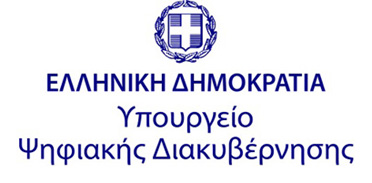 ΕΙΔΙΚΗ ΥΠΗΡΕΣΙΑ ΔΙΑΧΕΙΡΙΣΗΣ ΠΡΟΓΡΑΜΜΑΤΟΣ "ΨΗΦΙΑΚΟΣ ΜΕΤΑΣΧΗΜΑΤΙΣΜΟΣ"
Ταχ. Δ/νση: Λέκκα 23-25 Αθήνα, 10562
Email: digitalcities@madc.grΕΙΔΙΚΗ ΥΠΗΡΕΣΙΑ ΔΙΑΧΕΙΡΙΣΗΣ ΠΡΟΓΡΑΜΜΑΤΟΣ "ΨΗΦΙΑΚΟΣ ΜΕΤΑΣΧΗΜΑΤΙΣΜΟΣ"
Ταχ. Δ/νση: Λέκκα 23-25 Αθήνα, 10562
Email: digitalcities@madc.grΑΝΑΡΤΗΤΕΑ ΣΤΟ ΔΙΑΔΙΚΤΥΟΕΙΔΙΚΗ ΥΠΗΡΕΣΙΑ ΔΙΑΧΕΙΡΙΣΗΣ ΠΡΟΓΡΑΜΜΑΤΟΣ "ΨΗΦΙΑΚΟΣ ΜΕΤΑΣΧΗΜΑΤΙΣΜΟΣ"
Ταχ. Δ/νση: Λέκκα 23-25 Αθήνα, 10562
Email: digitalcities@madc.grΕΙΔΙΚΗ ΥΠΗΡΕΣΙΑ ΔΙΑΧΕΙΡΙΣΗΣ ΠΡΟΓΡΑΜΜΑΤΟΣ "ΨΗΦΙΑΚΟΣ ΜΕΤΑΣΧΗΜΑΤΙΣΜΟΣ"
Ταχ. Δ/νση: Λέκκα 23-25 Αθήνα, 10562
Email: digitalcities@madc.grΑΘΗΝΑ, Α.Π.: ΑΘΗΝΑ, Α.Π.: ΕΙΔΙΚΗ ΥΠΗΡΕΣΙΑ ΔΙΑΧΕΙΡΙΣΗΣ ΠΡΟΓΡΑΜΜΑΤΟΣ "ΨΗΦΙΑΚΟΣ ΜΕΤΑΣΧΗΜΑΤΙΣΜΟΣ"
Ταχ. Δ/νση: Λέκκα 23-25 Αθήνα, 10562
Email: digitalcities@madc.grΕΙΔΙΚΗ ΥΠΗΡΕΣΙΑ ΔΙΑΧΕΙΡΙΣΗΣ ΠΡΟΓΡΑΜΜΑΤΟΣ "ΨΗΦΙΑΚΟΣ ΜΕΤΑΣΧΗΜΑΤΙΣΜΟΣ"
Ταχ. Δ/νση: Λέκκα 23-25 Αθήνα, 10562
Email: digitalcities@madc.gr   Κωδικός Πρόσκλησης: 08_ΕΠΑΝΕΚ   Α/Α ΟΠΣ ΕΣΠΑ:6039   Έκδοση: 1/0 Προς: Οργανισμοί Τοπικής Αυτοδιοίκησης Α΄βαθμού (Πίνακας Αποδεκτών)   Κωδικός Πρόσκλησης: 08_ΕΠΑΝΕΚ   Α/Α ΟΠΣ ΕΣΠΑ:6039   Έκδοση: 1/0 Προς: Οργανισμοί Τοπικής Αυτοδιοίκησης Α΄βαθμού (Πίνακας Αποδεκτών)ΑΞΟΝΑ ΠΡΟΤΕΡΑΙΟΤΗΤΑΣ:03 «Ανάπτυξη μηχανισμών στήριξης της επιχειρηματικότητας»03Σ «Ανάπτυξη μηχανισμών στήριξης της επιχειρηματικότητας (Στερεά Ελλάδα, Νότιο Αιγαίο)»Ο ΟΠΟΙΟΣ ΣΥΓΧΡΗΜΑΤΟΔΟΤΕΙΤΑΙ ΑΠΟ ΤΟΕυρωπαϊκό Ταμείο Περιφερειακής Ανάπτυξης (ΕΤΠΑ)1.1 Αντικείμενο του έργου είναι η προμήθεια νέων εφαρμογών και τεχνολογικών μέσων που θα βελτιώσουν τη διαχείριση και λειτουργικότητα του αστικού περιβάλλοντος στις ελληνικές πόλεις. Η υλοποίηση ψηφιακών λύσεων που υποστηρίζονται από τοπικά παραγόμενα δεδομένα στοχεύει σε πιο αποδοτικές, καινοτόμες και υψηλής ποιότητας υπηρεσίες προς όφελος των κατοίκων, των επισκεπτών και των επιχειρήσεων, ενώ η αξιοποίηση τεχνολογιών για το Διαδίκτυο των Αντικειμένων (IoT) στοχεύει στην ενίσχυση της ζήτησης ευρυζωνικών υπηρεσιών.Στις λύσεις αυτές συγκαταλέγονται η έξυπνη αστική κινητικότητα και διαχείριση στάθμευσης, η ενεργειακή απόδοση, οι βιώσιμες λύσεις στέγασης, οι ψηφιακές δημοτικές υπηρεσίες παρεχόμενες και μέσω της Ενιαίας Ψηφιακής Πύλης του Δημοσίου GOV.GR και η πολιτοκεντρική διακυβέρνηση, καθώς και η διασφάλιση της εμπιστοσύνης των πολιτών στα συστήματα αυτά, μέσω της υπεύθυνης χρήσης των δεδομένων στις ψηφιακές πλατφόρμες και της διασφάλισης της ποιότητας, της ασφάλειας και της εμπιστευτικότητας. Οι δράσεις που θα χρηματοδοτηθούν βασίζονται σε 7 άξονες, ακολουθώντας τη φιλοσοφία του marketplace, η οποία αποτελεί καλή πρακτική της Ευρωπαϊκής Επιτροπής (https://ec.europa.eu/info/eu-regional-and-urban-development/topics/cities-and-urban-development/city-initiatives/smart-cities_en#smart-cities-marketplace), και τη μεθοδολογία που αναπτύσσεται στο ευρωπαϊκό marketplace, το “Integrated Explore-Shape-Deal Matchmaking Process”, προσαρμοσμένο στα ελληνικά δεδομένα. Οι 7 άξονες όπου εντάσσονται οι δράσεις αφορούν:-τη βιώσιμη μετακίνηση-την εξοικονόμηση ενέργειας, μείωση των δημοτικών τελών και μείωση του ενεργειακού αποτυπώματος των δημοτικών κτιρίων-τη βελτίωση της εξυπηρέτησης των πολιτών και των επιχειρήσεων-τη βελτίωση της ποιότητας ζωής-την ενίσχυση της τοπικής δημοκρατίας, της διαβούλευσης και της διαφάνειας-την προστασία από κυβερνο-επιθέσεις και διασφάλιση της επιχειρησιακής συνέχειας-την ενίσχυση των ψηφιακών υποδομώνΑναλυτικά, στο πλαίσιο των 7 παραπάνω αξόνων του marketplace, οι ελάχιστες λειτουργικές απαιτήσεις/προδιαγραφές δράσεων ψηφιακού μετασχηματισμού των ΟΤΑ περιγράφονται στο Παράρτημα Ζ). Στο Παράρτημα Β Τεκμηρίωση Αρμοδιότητας αναγράφονται οι αποκλειστικά αρμόδιοι ή/και συναρμόδιοι κατά περίπτωση φορείς ανά προσφερόμενη δράση του marketplace, καθώς και το θεσμικό και κανονιστικό πλαίσιο των παραπάνω αρμοδιοτήτων/συναρμοδιοτήτων. Ο φορέας της πρότασης συνάπτει προγραμματικές συμφωνίες ή μνημόνια συνεργασίας, όπου απαιτείται, με τους κατά περίπτωση συναρμόδιους φορείς.Οι προϋπολογισμοί που αντιστοιχούν στους δικαιούχους δήμους, με κριτήριο τον πληθυσμό τους, αναγράφονται στο Παράρτημα Α. Με βάση τον αντίστοιχο προϋπολογισμό, κάθε δικαιούχος δήμος/δυνητικός δικαιούχος μπορεί να επιλέξει τις δράσεις που τον ενδιαφέρουν/αφορούν από το σύνολο δράσεων του marketplace (με τον περιορισμό της επιλογής ενός εκ των δύο από τις δράσεις: (29) Ανάπτυξη ψηφιακού διδύμου (digital twin) πόλης και (35) Κεντρική ενιαία πλατφόρμα διαχείρισης και συλλογής δεδομένων δράσεων ψηφιακού μετασχηματισμού των ΟΤΑ). Σε περίπτωση υπέρβασης του προϋπολογισμού, το υπερβάλλον ποσό επιβαρύνει τον δικαιούχο δήμο, και τυχόν εκπτώσεις εφαρμόζονται αναλογικά. Κάθε δικαιούχος δήμος/δυνητικός δικαιούχος μπορεί να υποβάλλει μόνο μία (1) πρόταση στο πλαίσιο της πρόσκλησης, όπου θα ενσωματώνει όλες τις δράσεις που έχει επιλέξει από το marketplace. Αυτό δεν ισχύει στην περίπτωση υποκατάστασης δικαιούχου από Αναπτυξιακό Οργανισμό.Η επιλογή από το marketplace των δράσεων που εξυπηρετούν τις τοπικές ανάγκες και πολιτικές κάθε δικαιούχου δήμου, θα συνοδεύεται από τη σύνταξη μελέτης, όπου θα αποτυπώνονται η ψηφιακή στρατηγική του, σύμφωνα με το πρότυπο μελέτης δράσεων ψηφιακού μετασχηματισμού των ΟΤΑ (Παράρτημα Γ). Σε κάθε περίπτωση, το σύνολο των ως άνω επιλεγμένων δράσεων θα υλοποιείται σε ένα υποέργο, με ενιαία διαγωνιστική διαδικασία.Τα αντικείμενα του Συμβούλου και της Δημοσιότητας θα υλοποιηθούν σε ξεχωριστά υποέργα.1.2 Ειδικοί Όροι:1. Σε περίπτωση είτε δικαιούχου διαφορετικού από τον κύριο της πράξης ή/και τον φορέα λειτουργίας, ή περισσότερων του ενός δικαιούχων, ή σχήματος συνεργασίας δικαιούχων/εμπλεκόμενων φορέων, θα πρέπει να αποτυπώνεται σαφώς σε διοικητικό έγγραφο το Σχήμα Διοίκησης Έργου της προτεινόμενης πράξης, με αναφορά στη σύσταση, στους ρόλους και στις αρμοδιότητες, σύμφωνα και με τη σχετική Προγραμματική Σύμβαση.2. Για κάθε προτεινόμενη πράξη, θα πρέπει να διασφαλίζεται ο τρόπος αξιοποίησης των αποτελεσμάτων της, μετά την ολοκλήρωσή της και να συνυποβληθεί σχέδιο δράσης για το σύνολό της με αναφορά των σχετικών φορέων/δομών/μηχανισμών λειτουργίας και των ενεργειών που θα πρέπει να αναληφθούν, προκειμένου να εξασφαλισθεί η λειτουργία και η συντήρηση της πράξης και να αξιοποιηθούν τα αποτελέσματά της, με σαφή αναφορά στους επιπλέον πόρους και το προσωπικό που θα απαιτηθούν και τις πηγές εξεύρεσής τους.3. Σε περίπτωση ορισμού δικαιούχου μέσω προγραμματικής σύμβασης του Ν.3852/2010, τα έγγραφα που προβλέπονται στα προηγούμενα σημεία 1 και 2, κατατίθενται υπογεγραμμένα και από τον κύριο του έργου ή και τον φορέα λειτουργίας της πράξης, σε περίπτωση που είναι διαφορετικοί. 4. Εφόσον το φυσικό αντικείμενο μιας προτεινόμενης πράξης συνδέεται με αυτό άλλων πράξεων (τεχνικά και λειτουργικά χαρακτηριστικά, παραδοτέα) που έχουν υποβληθεί ή/και εγκριθεί για χρηματοδότηση στο πλαίσιο άλλων Προγραμμάτων, ανεξαρτήτως χρηματοδοτικών μέσων (ΕΣΠΑ, Ταμείο Ανάκαμψης, Αντώνης Τρίτσης, εθνικό ΠΔΕ κ.α), ο δικαιούχος θα πρέπει α) να δηλώσει υπεύθυνα τις σχετιζόμενες πράξεις (που έχουν ήδη ενταχθεί σε άλλα Προγράμματα/χρηματοδοτικά εργαλεία) και την πηγή χρηματοδότησής τους, προσκομίζοντας Υπεύθυνη Δήλωση για την μη επικάλυψη με το φυσικό αντικείμενο της προτεινόμενης πράξης, β) να αποτυπώσει τον τρόπο αξιοποίησης των σχετιζόμενων -ήδη ενταγμένων- πράξεων στην υλοποίηση της προτεινόμενης πράξης, γ) να υποβάλλει, πριν την ένταξη, τεκμήρια (π.χ. επιστολή) απόσυρσης πράξης παρόμοιου φυσικού αντικειμένου που ενδεχομένως έχει υποβληθεί σε άλλο Πρόγραμμα /χρηματοδοτικό εργαλείο και δεν έχει ακόμη ενταχθεί.Επισημαίνεται ότι, αν κατά την παρακολούθηση της πράξης διαπιστωθεί ότι για τμήμα της υπάρχει διπλή χρηματοδότηση το σχετικό φυσικό και οικονομικό αντικείμενο θα θεωρείται μη επιλέξιμο και η πράξη θα τροποποιείται αναλόγως.5. Η ανάπτυξη των ηλεκτρονικών εφαρμογών θα υιοθετεί τα όσα ορίζονται στο πεδίο (Ε) «Πρόσβαση στα ηλεκτρονικά περιβάλλοντα» του Παραρτήματος ΙΙ για την εξειδίκευση του κριτηρίου αξιολόγησης «Εξασφάλιση της προσβασιμότητας στα άτομα με αναπηρία» του Οδηγού Αξιολόγησης Αιτήσεων Χρηματοδότησης πράξεων (πλην κρατικών ενισχύσεων) συγχρηματοδοτούμενων από τα Ε.Π. του στόχου «Επενδύσεις στην Ανάπτυξη και την Απασχόληση» (Ιούλιος 2015).6. Θα πρέπει να διασφαλίζεται για τουλάχιστον μια 5-ετία η εγκατάσταση/φιλοξενία της παραγωγικής λειτουργίας της πράξης σε υπολογιστικές υποδομές, να διευκρινίζεται από τον δικαιούχο ποιες είναι αυτές: Κυβερνητικό Νέφος Δημόσιου Τομέα ή/και -μέχρι να καταστεί δυνατή η μετάπτωση στο Κυβερνητικό Νέφος- υποδομές που θα υποδείξει ο δικαιούχος δήμος (πχ υποδομές που ήδη διαθέτει, φιλοξενία σε υποδομές του αναδόχου, κλπ), και να είναι σαφείς οι σχετικοί όροι και προϋποθέσεις, μεταξύ του κυρίου της πράξης, των φορέων λειτουργίας και συντήρησης της πράξης και του φορέα λειτουργίας και συντήρησης των εν λόγω υποδομών, εφόσον οι τελευταίοι δεν ταυτίζονται.7. Ενθαρρύνεται η εγκατάσταση/φιλοξενία και λειτουργία των προτεινόμενων πράξεων σε περιβαλλοντικά φιλικά κέντρα δεδομένων (χαμηλή κατανάλωση, αυξημένη ανακυκλωσιμότητα), ή/και η συμμόρφωσή τους με τον «Ευρωπαϊκό κώδικα δεοντολογίας σχετικά με την ενεργειακή απόδοση των κέντρων δεδομένων», σύμφωνα με τον Κανονισμό (ΕΕ) 2018/1999 του Ευρωπαϊκού Κοινοβουλίου και του Συμβουλίου, της 11ης Δεκεμβρίου 2018, για τη διακυβέρνηση της Ενεργειακής Ένωσης και της Δράσης για το Κλίμα. Επιπλέον, ενθαρρύνεται η ανάπτυξη εφαρμογών που επεξεργάζονται ή συλλέγουν δεδομένα ώστε να καταστεί δυνατή αποδεδειγμένη εξοικονόμηση εκπομπών αερίων του θερμοκηπίου κατά τον κύκλο ζωής τους. 8. Εφόσον αφορά, ο δικαιούχος θα πρέπει με την υποβολή της πρότασης (αίτηση χρηματοδότησης) να συνυποβάλλει τα οριζόμενα στον Ν. 4727/2020 (ΦΕΚ 184/Α/23-09-2020) όπως ισχύει και τον Ν. 4915/2022, καθώς και στον Ν. 3028/2002 όπως ισχύει και τον Ν. 4858/2021:- Για τις προτεινόμενες πράξεις που αφορούν στον σχεδιασμό και εγκατάσταση πάσης φύσεως δικτύων και υποδομών σταθερών, ασύρματων και δορυφορικών επικοινωνιών, προέγκριση του ΤΔΠ από τη ΓΓΤΤ ως προς τη συμβατότητά του με το Εθνικό Ευρυζωνικό Σχέδιο, σύμφωνα με την παρ.2 του Άρθρου 44 του Ν.4635/2019.- Άδεια εξαίρεσης από την απαγόρευση α) της παραγράφου 4 του άρθρου 87 (για την υποχρεωτική εγκατάσταση στο Κυβερνητικό Νέφος Δημόσιου Τομέα), και β) της παραγράφου 4 του άρθρου 88 (για την προμήθεια νέου εξοπλισμού κεντρικών εξυπηρετητών και νέων αδειών χρήσης πλατφόρμας λογισμικού), του Ν. 4727/2020 όπως ισχύει, κατόπιν απόφασης του Υπουργού Ψηφιακής Διακυβέρνησης, σύμφωνα με τα οριζόμενα στην παράγραφο 56 του άρθρου 107 του ίδιου νόμου.- Για τις προτεινόμενες πράξεις που τμήμα τους ή συνολικά αφορούν σε συστήματα ηλεκτρονικής διακίνησης εγγράφων, τεκμηρίωση από τον δικαιούχο, κατόπιν επικοινωνίας με το ΥΨΗΔΙΑ, ότι το φυσικό τους αντικείμενο δεν συμπεριλαμβάνεται και άρα δεν προβλέπεται να χρηματοδοτηθεί στο πλαίσιο του οριζόντιου έργου Κεντρικό Σύστημα Ηλεκτρονικής Διακίνησης Εγγράφων (ΚΣΗΔΕ). - Για τις προτεινόμενες πράξεις που αφορούν σε προμήθεια τηλεπικοινωνιακών υπηρεσιών και υποδομών, βεβαίωση από τον κύριο της πράξης του Δικτύου Δημοσίου Τομέα («ΣΥΖΕΥΞΙΣ ΙΙ»), ήτοι τη Γενική Γραμματεία Πληροφοριακών Συστημάτων Δημόσιας Διοίκησης (ΓΓΠΣΔΔ), ότι οι εν λόγω δράσεις δε δύνανται να καλυφθούν ως μέρος ή συνολικά από το Δίκτυο Δημόσιου Τομέα. - Για τις προτεινόμενες πράξεις που αφορούν σε έργα και εργασίες κατά την έννοια του άρθρου 1 του ΠΔ 24/2019 σε κηρυγμένο μνημείο (αφορά στη δράση 28. του Marketplace), έγκριση του Υπουργείου Πολιτισμού και Αθλητισμού, σύμφωνα με τις διατάξεις του Ν. 3028/2002 (άρθρο 10 –παρ. 4)  και του  Ν. 4858/2021 (άρθρο 10).9. Οι εφαρμογές, τα πληροφοριακά συστήματα και οι ηλεκτρονικές υπηρεσίες που πρόκειται να αναπτυχθούν στο πλαίσιο της παρούσας πρόσκλησης πρέπει να λαμβάνουν υπόψη τους και να συμμορφώνονται με:
- Την  Εθνική Στρατηγική ΚυβερνοΑσφάλειας (ΑΔΑ:Ψ4Ρ7465ΧΘ0-Ζ6Ω), μέσω της οποίας αναπτύσσεται ο κεντρικός σχεδιασμός της Ελληνικής Πολιτείας αναφορικά με τον τομέα της ασφάλειας στον κυβερνοχώρο.
- Τον Ν. 4577/2018 (ΦΕΚ 199/Α’/03-12-2018) που ενσωματώνει την Οδηγία (ΕΕ)2016/1148/ΕΕ σχετικά με μέτρα για υψηλό κοινό επίπεδο ασφάλειας συστημάτων δικτύου και πληροφοριών σε ολόκληρη την Ένωση.
- Τον Γενικό Κανονισμό Προσωπικών Δεδομένων (ΕΕ) 2016/67, για την προστασία των φυσικών προσώπων έναντι της επεξεργασίας των δεδομένων προσωπικού χαρακτήρα και για την ελεύθερη κυκλοφορία των δεδομένων αυτών (Γενικός Κανονισμός για την Προστασία Δεδομένων). 
- Το Ελληνικό Πλαίσιο Παροχής Υπηρεσιών Ηλεκτρονικής Διακυβέρνησης και τα Πρότυπα Διαλειτουργικότητας (“e-gif”) (Πλαίσιο Παροχής Υπηρεσιών Ηλεκτρονικής Διακυβέρνησης, ΥΑΠ/Φ.40.4/1/989/2012-ΦΕΚ 1301/Β’/2012). Επισημαίνεται ότι τα πληροφοριακά συστήματα που πρόκειται να δημιουργηθούν στο πλαίσιο της παρούσας πρόσκλησης πρέπει να είναι "ανοικτής" αρχιτεκτονικής (ως προς τον εξοπλισμό και ως προς το λογισμικό εφαρμογών) και να χρησιμοποιούν πρότυπα που θα διασφαλίζουν: την ομαλή συνεργασία και λειτουργία, μεταξύ των επιμέρους λειτουργικών εφαρμογών, τη διαδικτυακή συνεργασία μεταξύ εφαρμογών ή/και συστημάτων, τα οποία ενδεχομένως βρίσκονται σε διαφορετικά υπολογιστικά συστήματα, την επεκτασιμότητα των πληροφοριακών συστημάτων και εφαρμογών, χωρίς αλλαγές στη δομή και αρχιτεκτονική τους. - Τις διατάξεις του Ν. 4727/2020 (ΦΕΚ 184/Α/23-09-2020) για το Κυβερνητικό Νέφος,  αναφορικά με την α) φιλοξενία των πληροφοριακών συστημάτων και εφαρμογών στις κεντρικές υποδομές Κυβερνητικού Νέφους (G- Cloud) της Γενικής Γραμματείας Πληροφοριακών Συστημάτων Δημόσιας Διοίκησης, β) προμήθεια νέου εξοπλισμού κεντρικών εξυπηρετητών και νέων αδειών χρήσης πλατφόρμας λογισμικού.
- Τις διατάξεις του Ν. 4727/2020 (ΦΕΚ 184/Α/23-09-2020) για την Ηλεκτρονική Προσβασιμότητα, που ενσωματώνει την Οδηγία (ΕΕ) 2016/2102 του Ευρωπαϊκου Κοινοβουλίου και του Συμβουλίου,  της  26ης Οκτωβρίου 2016, για την προσβασιμότητα των ιστoτόπων και των εφαρμογών για φορητές συσκευές των οργανισμών του δημόσιου τομέα, η οποία - συμπληρωματικά της ήδη ισχύουσας εθνικής νομοθεσίας – καθορίζει συγκεκριμένες απαιτήσεις προσβασιμότητας, που πρέπει να τηρούνται κατά τον σχεδιασμό, την ανάπτυξη, λειτουργία και συντήρηση των ιστoτόπων και των εφαρμογών για φορητές συσκευές των οργανισμών του δημόσιου τομέα, προκειμένου να καθίστανται προσβάσιμα σε όλους τους χρήστες, συμπεριλαμβανομένων των ατόμων με αναπηρίες, καθώς και το πρότυπο ΕΝ 301 549 V1.1.2 (2015-04), «Accessibility  requirements suitable for public procurement of ICT products and services in Europe»), που θεσπίστηκε με την Εκτελεστική Απόφαση (ΕΕ) 2018/2048 της Επιτροπής της 20ής Δεκεμβρίου 2018, έως ότου να δημοσιευθούν στην Επίσημη Εφημερίδα της Ευρωπαϊκής Ένωσης στοιχεία αναφοράς που παραπέμπουν σε μια πιο πρόσφατη έκδοση(ΕΝ301549V2.1.2(2018-08) του ευρωπαϊκού προτύπου και του επιπέδου συμμόρφωσης «ΑΑ».10. Κάθε προτεινόμενη πράξη θα συνοδεύεται από μελέτη, σύμφωνα με το πρότυπο μελέτης δράσεων ψηφιακού μετασχηματισμού των ΟΤΑ (Παράρτημα Γ), μετά από ανάθεση από τον δικαιούχο δήμο σε ανεξάρτητο σύμβουλο. Στη μελέτη του ψηφιακού μετασχηματισμού του δήμου θα αποτυπώνονται: η ψηφιακή στρατηγική/στρατηγικές επιλογές των δράσεων από το marketplace που προτείνονται από τον δικαιούχο δήμο, οι σχετιζόμενες πράξεις του δήμου που έχουν υποβληθεί ή/και εγκριθεί για χρηματοδότηση στο πλαίσιο άλλων Προγραμμάτων ανεξαρτήτων χρηματοδοτικών μέσων, το ΤΔΠ της προτεινόμενης πράξης, και οι τεχνικές προδιαγραφές ανά δράση που προτείνεται από τον δήμο. Επιπλέον στη μελέτη του ψηφιακού μετασχηματισμού του δήμου θα αποτυπώνεται η προ-κοστολόγηση των παραπάνω δράσεων, λαμβάνοντας υπόψη τα παραδοτέα της/των Επιτροπής/ών Διερεύνησης Τιμών του δικαιούχου δήμου, όπου θα αποτυπώνονται τα αποτελέσματα έρευνας αγοράς (τουλάχιστον τρεις μη δεσμευτικές προσφορές από τρεις ανεξάρτητους μεταξύ τους προμηθευτές), ή/και σχετικές ανεξάρτητες τεχνικές εμπειρογνωμοσύνες, κλπ. Η προ-κοστολόγηση θα λάβει υπόψη και το οικονομικό πλαφόν (μέγιστο κόστος συμπεριλαμβανομένου ΦΠΑ) που έχει τεθεί (σε όσες δράσεις είναι τεχνικά εφικτό), σύμφωνα με το Παράρτημα Ε (Ελάχιστες λειτουργικές προδιαγραφές δράσεων ψηφιακού μετασχηματισμού των ΟΤΑ) της παρούσας Πρόσκλησης. 1.3 Κάθε προτεινόμενη πράξη θα συνοδεύεται από πλάνο προβολής και επικοινωνίας.. Για την ανάδειξη της συνεισφοράς της Ευρωπαϊκής Ένωσης στην συγχρηματοδότηση των πράξεων που πρόκειται να υλοποιήσουν στο πλαίσιο της παρούσας πρόσκλησης, οι δικαιούχοι καλούνται να τηρήσουν τους κανόνες αναφορικά με την "Πληροφόρηση Επικοινωνία και Προβολή" των συγχρηματοδοτούμενων πράξεων όπως καθορίζονται από τον Κανονισμό (ΕΕ) 1303/2013, όπως τροποποιήθηκε και ισχύει, και από τον Εκτελεστικό Κανονισμό (ΕΕ) 821/2014. Στόχος των δράσεων Πληροφόρησης είναι η προβολή προς το ευρύ κοινό των παρεμβάσεων που υλοποιήθηκαν με την αξιοποίηση της κοινοτικής συνδρομής στο πλαίσιο εφαρμογής της πολιτικής για τη Συνοχή των περιφερειών της Ε.Ε. Επιγραμματική αναφορά των βασικών υποχρεώσεων πληροφόρησης παρατίθεται στο Παράρτημα Ι "Υποχρεώσεις Δικαιούχων", στην παράγραφο 5 της παρούσας. Αναλυτική περιγραφή της εφαρμογής των μέτρων πληροφόρησης παρατίθεται στον «Επικοινωνιακό Οδηγό ΕΣΠΑ 2014-2020» και εξειδικευμένη περιγραφή της προβολής των πράξεων ΤΠΕ παρέχεται από τον "Οδηγό Πληροφόρησης, Επικοινωνίας και Προβολής, Συγχρηματοδοτούμενων Πράξεων ΤΠΕ, ΕΣΠΑ 2014-2020" της ΕΥΔ ΨΜ. 1.4 Για την τρέχουσα προγραμματική περίοδο, προβλέπεται η μέτρηση των δεικτών του Επιχειρησιακού Προγράμματος Ανταγωνιστικότητα Επιχειρηματικότητα Καινοτομία 2014-2020 (βλ. Πίνακες 2 έως 3 της παρούσας), καθώς και των συμπληρωματικών δεικτών του Προγράμματος Ψηφιακός Μετασχηματισμός 2021-2027. Ο προσδιορισμός των απαιτήσεων για την έγκαιρη συλλογή και παρακολούθηση δεδομένων δεικτών και εφαρμογής του Ενιαίου Συστήματος Παρακολούθησης Δεικτών, ανάλογα με το επίπεδο εμπλοκής των δικαιούχων στην παρακολούθηση των δεικτών των πράξεών τους, προκειμένου να διασφαλίζεται η ακρίβεια και η επάρκεια των δεδομένων, καθώς και η έγκαιρη ενημέρωση του ΟΠΣ – ΕΣΠΑ με τα εν λόγω στοιχεία, περιγράφονται περαιτέρω στο συνημμένο της παρούσης Οδηγό Ενιαίου Συστήματος Παρακολούθησης Δεικτών για τα Ε.Π. του ΕΣΠΑ 2014-2020, ο οποίος επικαιροποιείται. Για όλες τις δράσεις που θα χρηματοδοτηθούν στο πλαίσιο της παρούσας πρόσκλησης βασικοί ωφελούμενοι (ομάδες-στόχος) αποτελούν ενδεικτικά: - Δημόσια Διοίκηση - Πολίτες – Επιχειρήσεις.
1.5 Προϋπόθεση για την ένταξη της πράξης αποτελεί η έγκριση της διακήρυξης (διατύπωση θετικής γνώμης) για το κυρίως υποέργο, από την ΕΥΔ ΨΜ, η οποία θα δοθεί σύμφωνα με όσα προβλέπονται στο ΣΔΕ. Για τον σκοπό αυτό, ο δικαιούχος θα πρέπει με την υποβολή της πρότασης (αίτηση χρηματοδότησης) να συνυποβάλει το τεύχος διακήρυξης για το κυρίως υποέργο, μετά από Δημόσια Διαβούλευση και με ενσωμάτωση των αποδεκτών σχολίων από την Αναθέτουσα Αρχή, καθώς και τα λοιπά τεκμηριωτικά στοιχεία που προβλέπονται στη διαδικασία έγκρισης διακήρυξης από το ισχύον ΣΔΕ (ΔΙΙ_2). Το τεύχος διακήρυξης κάθε προτεινόμενης πράξης δύναται να ακολουθεί το πρότυπο τεύχος διακήρυξης προμηθειών (Παράρτημα Δ Πρότυπο Τεύχος Διακήρυξης Δράσεων Ψηφιακού Μετασχηματισμού των ΟΤΑ της παρούσας πρόσκλησης), για το οποίο ολοκληρώθηκε η δημόσια διαβούλευση από το Υπουργείο Ψηφιακής Διακυβέρνησης. Το πρότυπο τεύχος διακήρυξης αποτελείται από σταθερό τμήμα (κριτήρια on/off και βαθμολογούμενα, κλπ) και από κινητό/διαμορφούμενο τμήμα που αποτελείται από δομικά στοιχεία (building blocks) ανά προσφερόμενη δράση του marketplace (για το σύνολο σχεδόν των δράσεων). Στα παραπάνω δομικά στοιχεία προσδιορίζονται οι ελάχιστες απαραίτητες λειτουργικές απαιτήσεις/προδιαγραφές ανά δράση του marketplace (Παράρτημα Ε Ελάχιστες λειτουργικές προδιαγραφές δράσεων ψηφιακού μετασχηματισμού των ΟΤΑ). Οι δικαιούχοι δήμοι απαλλάσσονται από τη διαδικασία της δημόσιας διαβούλευσης (και ενσωμάτωσης σχολίων), που απαιτείται για την έγκριση του τεύχους διακήρυξης από την ΕΥΔ ΨΜ και για την ένταξη της πράξης, μόνο εφόσον α) επιλέξουν το πρότυπο τεύχος διακήρυξης για το οποίο ολοκληρώθηκε η δημόσια διαβούλευση από το Υπουργείο Ψηφιακής Διακυβέρνησης, δηλαδή το σταθερό τμήμα (Παράρτημα Δ) και τα δομικά στοιχεία των ελάχιστων λειτουργικών απαιτήσεων/προδιαγραφών (Παράρτημα Ε) για τις προτεινόμενες δράσεις τους και, β) για τις προτεινόμενες δράσεις τους επιλέξουν τις τεχνικές προδιαγραφές που θα έχουν προκύψει από ανεξάρτητες εμπειρογνωμοσύνες στο πλαίσιο της μελέτης δράσεων ψηφιακού μετασχηματισμού των ΟΤΑ του κάθε δικαιούχου δήμου, σύμφωνα με το πρότυπο μελέτης δράσεων ψηφιακού μετασχηματισμού των ΟΤΑ (Παράρτημα Γ). Σε κάθε άλλη περίπτωση, που δεν επιλεγεί το πρότυπο τεύχος διακήρυξης και οι τεχνικές προδιαγραφές της ανεξάρτητης εμπειρογνωμοσύνης, ο δικαιούχος δεν απαλλάσσεται από την υποχρέωση για Δημόσια Διαβούλευση του τεύχους διακήρυξης. Το τεύχος διακήρυξης θα λαμβάνει υπόψη και το οικονομικό πλαφόν, για όσες δράσεις έχει τεθεί (Παράρτημα Ε Ελάχιστες λειτουργικές προδιαγραφές δράσεων ψηφιακού μετασχηματισμού των ΟΤΑ). 1.6 Εφόσον έχει εφαρμογή, και με βάση τα οριζόμενα στα υπ’ αριθμ. πρωτ. 7272/ 27-01-2022 έγγραφο της Εθνικής Αρχής Συντονισμού, προβλέπεται η δυνατότητα ένταξης πράξεων εν δυνάμει μεταφερόμενων στην επόμενη Π.Π. 2021-2027, με την προϋπόθεση ότι πληρούνται οι ακόλουθοι σωρευτικοί όροι:
α) η πράξη είναι επιλέξιμη και συνάδει με τις προτεραιότητες του διάδοχου προγράμματος προορισμού της ΠΠ 2021-2027, όπως έχουν διαμορφωθεί με βάση τα υποβληθέντα προγράμματα στην ΕΕ και τις διατάξεις του Κανονισμού ή των ειδικών Κανονισμών για τα Ταμεία της ΠΠ 2021-2027.β) υπάρχει η σχετική διαθεσιμότητα πόρων στο διάδοχο πρόγραμμα προορισμού της ΠΠ 2021-2027.γ) σε περίπτωση που το πρόγραμμα προορισμού της ΠΠ 2021-2027 είναι διαφορετικό από αυτό της ΠΠ 2014-2020, οι παραπάνω προϋποθέσεις πρέπει να διασφαλίζονται μέσω έγγραφης σύμφωνης γνώμης από την αρμόδια Ειδική Υπηρεσία Διαχείρισης του Προγράμματος προορισμού της ΠΠ 2021-2027. δ) οι πράξεις δεν έχουν πραγματοποιήσει δαπάνες πριν την 1/1/2021 και δεν θα έχουν ολοκληρώσει το φυσικό τους αντικείμενο πριν την υποβολή από το δικαιούχο στη ΔΑ της αίτησης χρηματοδότησης σε προγράμματα της ΠΠ 2021-2027.ε) οι πράξεις προϋπολογισμού κάτω των 200.000 ευρώ δεν δύνανται να ενταχθούν στην ΠΠ 2021-2027 παρά μόνον εάν τηρούνται οι προϋποθέσεις του άρθρου 53 παρ.2 του Κανονισμού Κοινών Διατάξεων 1060/2021 (χρήση απλοποιημένου κόστους).στ) η πράξη παρουσιάζει ωριμότητα υλοποίησης, δηλαδή είναι σε στάδιο υπογραφής σύμβασης ή βρίσκεται ήδη σε διαγωνιστική διαδικασία ή έχουν εγκριθεί τα τεύχη δημοπράτησης από την ΕΥΔ.ΕΠΙΧΕΙΡΗΣΙΑΚΟ ΠΡΟΓΡΑΜΜΑ : Ανταγωνιστικότητα Επιχειρηματικότητα και ΚαινοτομίαΕΠΙΧΕΙΡΗΣΙΑΚΟ ΠΡΟΓΡΑΜΜΑ : Ανταγωνιστικότητα Επιχειρηματικότητα και ΚαινοτομίαΚΩΔ.1ΚΩΔΙΚΟΣ ΕΚΧΩΡΗΣΗΣ: - ΚΩΔΙΚΟΣ ΕΚΧΩΡΗΣΗΣ: - ΚΩΔΙΚΟΣ ΕΚΧΩΡΗΣΗΣ: - ΚΩΔΙΚΟΣ ΕΚΧΩΡΗΣΗΣ: -  ΑΞΟΝΑΣ ΠΡΟΤΕΡΑΙΟΤΗΤΑΣ: Ανάπτυξη μηχανισμών στήριξης της επιχειρηματικότητας ΑΞΟΝΑΣ ΠΡΟΤΕΡΑΙΟΤΗΤΑΣ: Ανάπτυξη μηχανισμών στήριξης της επιχειρηματικότηταςΚΩΔ.03  ΘΕΜΑΤΙΚΟΣ ΣΤΟΧΟΣ: Βελτίωση της πρόσβασης σε ΤΠΕ, της χρήσης και της ποιότητάς τους  ΘΕΜΑΤΙΚΟΣ ΣΤΟΧΟΣ: Βελτίωση της πρόσβασης σε ΤΠΕ, της χρήσης και της ποιότητάς τουςΚΩΔ.02  ΕΠΕΝΔΥΤΙΚΗ ΠΡΟΤΕΡΑΙΟΤΗΤΑ: Περαιτέρω ανάπτυξη των ευρυζωνικών συνδέσεων και των δικτύων υψηλής ταχύτητας και υποστήριξη της υιοθέτησης αναδυόμενων τεχνολογιών και δικτύων στο πλαίσιο της ψηφιακής οικονομίας  ΕΠΕΝΔΥΤΙΚΗ ΠΡΟΤΕΡΑΙΟΤΗΤΑ: Περαιτέρω ανάπτυξη των ευρυζωνικών συνδέσεων και των δικτύων υψηλής ταχύτητας και υποστήριξη της υιοθέτησης αναδυόμενων τεχνολογιών και δικτύων στο πλαίσιο της ψηφιακής οικονομίαςΚΩΔ.2aΕIΔΙΚΟΣ ΣΤΟΧΟΣ: Επέκταση υποδομών ευρυζωνικών υπηρεσιών και δικτύων υψηλών ταχυτήτωνΚΩΔ.3.2 ΚΑΤΗΓΟΡΙΑ ΠΕΡΙΦΕΡΕΙΑΣ: - Λιγότερο ανεπτυγμένες περιφέρειες- Μετάβαση- Περισσότερο ανεπτυγμένες περιφέρειεςΚΩΔ.123 ΑΞΟΝΑΣ ΠΡΟΤΕΡΑΙΟΤΗΤΑΣ: Ανταγωνιστικότητα Επιχειρηματικότητα και Καινοτομία (Στερεά Ελλάδα, Νότιο Αιγαίο) ΑΞΟΝΑΣ ΠΡΟΤΕΡΑΙΟΤΗΤΑΣ: Ανταγωνιστικότητα Επιχειρηματικότητα και Καινοτομία (Στερεά Ελλάδα, Νότιο Αιγαίο)ΚΩΔ.03ΣΘΕΜΑΤΙΚΟΣ ΣΤΟΧΟΣ: Βελτίωση της πρόσβασης σε ΤΠΕ, της χρήσης και της ποιότητάς τουςΘΕΜΑΤΙΚΟΣ ΣΤΟΧΟΣ: Βελτίωση της πρόσβασης σε ΤΠΕ, της χρήσης και της ποιότητάς τουςΚΩΔ.02 ΕΠΕΝΔΥΤΙΚΗ ΠΡΟΤΕΡΑΙΟΤΗΤΑ: Περαιτέρω ανάπτυξη των ευρυζωνικών συνδέσεων και των δικτύων υψηλής ταχύτητας και υποστήριξη της υιοθέτησης αναδυόμενων τεχνολογιών και δικτύων στο πλαίσιο της ψηφιακής οικονομίας ΕΠΕΝΔΥΤΙΚΗ ΠΡΟΤΕΡΑΙΟΤΗΤΑ: Περαιτέρω ανάπτυξη των ευρυζωνικών συνδέσεων και των δικτύων υψηλής ταχύτητας και υποστήριξη της υιοθέτησης αναδυόμενων τεχνολογιών και δικτύων στο πλαίσιο της ψηφιακής οικονομίαςΚΩΔ.2aΕIΔΙΚΟΣ ΣΤΟΧΟΣ: Επέκταση υποδομών ευρυζωνικών υπηρεσιών και δικτύων υψηλών ταχυτήτωνΚΩΔ.3.2 ΚΑΤΗΓΟΡΙΑ ΠΕΡΙΦΕΡΕΙΑΣ: - Μετάβαση- Περισσότερο ανεπτυγμένες περιφέρειεςΚΩΔ.23Ε.Π:1Α.Π.: 03 ΤΑΜΕΙΟ: ΕΤΠΑΕΠΕΝΔΥΤΙΚΗ ΠΡΟΤΕΡΑΙΟΤΗΤΑ: 2aΕΠΕΝΔΥΤΙΚΗ ΠΡΟΤΕΡΑΙΟΤΗΤΑ: 2aΕΠΕΝΔΥΤΙΚΗ ΠΡΟΤΕΡΑΙΟΤΗΤΑ: 2aΕΠΕΝΔΥΤΙΚΗ ΠΡΟΤΕΡΑΙΟΤΗΤΑ: 2aΕΠΕΝΔΥΤΙΚΗ ΠΡΟΤΕΡΑΙΟΤΗΤΑ: 2aΕ.Π:1Α.Π.: 03 ΤΑΜΕΙΟ: ΕΤΠΑΕιδικός Στόχος: Επέκταση υποδομών ευρυζωνικών υπηρεσιών και δικτύων υψηλών ταχυτήτωνΕιδικός Στόχος: Επέκταση υποδομών ευρυζωνικών υπηρεσιών και δικτύων υψηλών ταχυτήτωνΕιδικός Στόχος: Επέκταση υποδομών ευρυζωνικών υπηρεσιών και δικτύων υψηλών ταχυτήτωνΕιδικός Στόχος: Επέκταση υποδομών ευρυζωνικών υπηρεσιών και δικτύων υψηλών ταχυτήτωνΕιδικός Στόχος: Επέκταση υποδομών ευρυζωνικών υπηρεσιών και δικτύων υψηλών ταχυτήτωνΚΩΔ. ΟΝΟΜΑΣΙΑ ΜΟΝΑΔΑ ΜΕΤΡΗΣΗΣ ΚΑΤΗΓΟΡΙΑ ΠΕΡΙΦΕΡΕΙΑΣ: ΤΙΜΗ ΣΤΟΧΟΣ ΤΙΜΗ ΣΤΟΧΟΣ ΤΙΜΗ ΣΤΟΧΟΣ ΤΙΜΗ ΣΤΟΧΟΣ ΣΥΝΟΛΟΑΝΔΡΕΣΑΝΔΡΕΣΓΥΝΑΙΚΕΣ08201 Δημιουργούμενες Υπηρεσίες για Πολίτες, Επιχειρήσεις και για το Δημόσιο που είναι Πλήρως Διαθέσιμες Ηλεκτρονικά ΑριθμόςΛιγότερο ανεπτυγμένες περιφέρειες11,4408201 Δημιουργούμενες Υπηρεσίες για Πολίτες, Επιχειρήσεις και για το Δημόσιο που είναι Πλήρως Διαθέσιμες Ηλεκτρονικά ΑριθμόςΜετάβαση6,1108201 Δημιουργούμενες Υπηρεσίες για Πολίτες, Επιχειρήσεις και για το Δημόσιο που είναι Πλήρως Διαθέσιμες Ηλεκτρονικά ΑριθμόςΠερισσότερο ανεπτυγμένες περιφέρειες9,6090001 ΘΕΣΕΙΣ ΕΡΓΑΣΙΑΣ  ΚΑΤΑ ΤΗ ΔΙΑΡΚΕΙΑ ΥΛΟΠΟΙΗΣΗΣ ΤΗΣ ΠΡΑΞΗΣΙσοδύναμα ΑνθρωποέτηΛιγότερο ανεπτυγμένες περιφέρειες173,1290001 ΘΕΣΕΙΣ ΕΡΓΑΣΙΑΣ  ΚΑΤΑ ΤΗ ΔΙΑΡΚΕΙΑ ΥΛΟΠΟΙΗΣΗΣ ΤΗΣ ΠΡΑΞΗΣΙσοδύναμα ΑνθρωποέτηΜετάβαση92,4690001 ΘΕΣΕΙΣ ΕΡΓΑΣΙΑΣ  ΚΑΤΑ ΤΗ ΔΙΑΡΚΕΙΑ ΥΛΟΠΟΙΗΣΗΣ ΤΗΣ ΠΡΑΞΗΣΙσοδύναμα ΑνθρωποέτηΠερισσότερο ανεπτυγμένες περιφέρειες145,31RCO14Δημόσιοι οργανισμοί που υποστηρίζονται για την ανάπτυξη ψηφιακών υπηρεσιών, προϊόντων και διαδικασιώνΑριθμόςRCR11Χρήστες νέων και αναβαθμισμένων δημόσιων ψηφιακών υπηρεσιών, προϊόντων και διαδικασιώνΑριθμόςΕ.Π:1Α.Π.: 03Σ ΤΑΜΕΙΟ: ΕΤΠΑΕΠΕΝΔΥΤΙΚΗ ΠΡΟΤΕΡΑΙΟΤΗΤΑ: 2aΕΠΕΝΔΥΤΙΚΗ ΠΡΟΤΕΡΑΙΟΤΗΤΑ: 2aΕΠΕΝΔΥΤΙΚΗ ΠΡΟΤΕΡΑΙΟΤΗΤΑ: 2aΕΠΕΝΔΥΤΙΚΗ ΠΡΟΤΕΡΑΙΟΤΗΤΑ: 2aΕΠΕΝΔΥΤΙΚΗ ΠΡΟΤΕΡΑΙΟΤΗΤΑ: 2aΕ.Π:1Α.Π.: 03Σ ΤΑΜΕΙΟ: ΕΤΠΑΕιδικός Στόχος: Επέκταση υποδομών ευρυζωνικών υπηρεσιών και δικτύων υψηλών ταχυτήτωνΕιδικός Στόχος: Επέκταση υποδομών ευρυζωνικών υπηρεσιών και δικτύων υψηλών ταχυτήτωνΕιδικός Στόχος: Επέκταση υποδομών ευρυζωνικών υπηρεσιών και δικτύων υψηλών ταχυτήτωνΕιδικός Στόχος: Επέκταση υποδομών ευρυζωνικών υπηρεσιών και δικτύων υψηλών ταχυτήτωνΕιδικός Στόχος: Επέκταση υποδομών ευρυζωνικών υπηρεσιών και δικτύων υψηλών ταχυτήτωνΚΩΔ. ΟΝΟΜΑΣΙΑ ΜΟΝΑΔΑ ΜΕΤΡΗΣΗΣ ΚΑΤΗΓΟΡΙΑ ΠΕΡΙΦΕΡΕΙΑΣ: ΤΙΜΗ ΣΤΟΧΟΣ ΤΙΜΗ ΣΤΟΧΟΣ ΤΙΜΗ ΣΤΟΧΟΣ ΤΙΜΗ ΣΤΟΧΟΣ ΣΥΝΟΛΟΣΥΝΟΛΟΑΝΔΡΕΣΓΥΝΑΙΚΕΣ08201 Δημιουργούμενες Υπηρεσίες για Πολίτες, Επιχειρήσεις και για το Δημόσιο που είναι Πλήρως Διαθέσιμες Ηλεκτρονικά ΑριθμόςΜετάβαση1,941,9408201 Δημιουργούμενες Υπηρεσίες για Πολίτες, Επιχειρήσεις και για το Δημόσιο που είναι Πλήρως Διαθέσιμες Ηλεκτρονικά ΑριθμόςΠερισσότερο ανεπτυγμένες περιφέρειες0,910,9190001 ΘΕΣΕΙΣ ΕΡΓΑΣΙΑΣ  ΚΑΤΑ ΤΗ ΔΙΑΡΚΕΙΑ ΥΛΟΠΟΙΗΣΗΣ ΤΗΣ ΠΡΑΞΗΣΙσοδύναμα ΑνθρωποέτηΜετάβαση29,3629,3690001 ΘΕΣΕΙΣ ΕΡΓΑΣΙΑΣ  ΚΑΤΑ ΤΗ ΔΙΑΡΚΕΙΑ ΥΛΟΠΟΙΗΣΗΣ ΤΗΣ ΠΡΑΞΗΣΙσοδύναμα ΑνθρωποέτηΠερισσότερο ανεπτυγμένες περιφέρειες13,7513,75RCO14Δημόσιοι οργανισμοί που υποστηρίζονται για την ανάπτυξη ψηφιακών υπηρεσιών, προϊόντων και διαδικασιώνΑριθμόςRCR11Χρήστες νέων και αναβαθμισμένων δημόσιων ψηφιακών υπηρεσιών, προϊόντων και διαδικασιώνΑριθμόςΕ.Π:1Α.Π.01ΤΑΜΕΙΟ: ΕΤΠΑΕΠΕΝΔΥΤΙΚΗ ΠΡΟΤΕΡΑΙΟΤΗΤΑ: 2aΕΠΕΝΔΥΤΙΚΗ ΠΡΟΤΕΡΑΙΟΤΗΤΑ: 2aΕΠΕΝΔΥΤΙΚΗ ΠΡΟΤΕΡΑΙΟΤΗΤΑ: 2aΕΠΕΝΔΥΤΙΚΗ ΠΡΟΤΕΡΑΙΟΤΗΤΑ: 2aΕΠΕΝΔΥΤΙΚΗ ΠΡΟΤΕΡΑΙΟΤΗΤΑ: 2aΕΠΕΝΔΥΤΙΚΗ ΠΡΟΤΕΡΑΙΟΤΗΤΑ: 2aΕΠΕΝΔΥΤΙΚΗ ΠΡΟΤΕΡΑΙΟΤΗΤΑ: 2aΕΠΕΝΔΥΤΙΚΗ ΠΡΟΤΕΡΑΙΟΤΗΤΑ: 2aΕΠΕΝΔΥΤΙΚΗ ΠΡΟΤΕΡΑΙΟΤΗΤΑ: 2aΕ.Π:1Α.Π.01ΤΑΜΕΙΟ: ΕΤΠΑΕιδικός Στόχος: Επέκταση υποδομών ευρυζωνικών υπηρεσιών και δικτύων υψηλών ταχυτήτωνΕιδικός Στόχος: Επέκταση υποδομών ευρυζωνικών υπηρεσιών και δικτύων υψηλών ταχυτήτωνΕιδικός Στόχος: Επέκταση υποδομών ευρυζωνικών υπηρεσιών και δικτύων υψηλών ταχυτήτωνΕιδικός Στόχος: Επέκταση υποδομών ευρυζωνικών υπηρεσιών και δικτύων υψηλών ταχυτήτωνΕιδικός Στόχος: Επέκταση υποδομών ευρυζωνικών υπηρεσιών και δικτύων υψηλών ταχυτήτωνΕιδικός Στόχος: Επέκταση υποδομών ευρυζωνικών υπηρεσιών και δικτύων υψηλών ταχυτήτωνΕιδικός Στόχος: Επέκταση υποδομών ευρυζωνικών υπηρεσιών και δικτύων υψηλών ταχυτήτωνΕιδικός Στόχος: Επέκταση υποδομών ευρυζωνικών υπηρεσιών και δικτύων υψηλών ταχυτήτωνΕιδικός Στόχος: Επέκταση υποδομών ευρυζωνικών υπηρεσιών και δικτύων υψηλών ταχυτήτωνΚΩΔ. ΟΝΟΜΑΣΙΑ ΜΟΝΑΔΑ ΜΕΤΡΗΣΗΣΚΑΤΗΓΟΡΙΑ ΠΕΡΙΦΕΡΕΙΑΣΚΑΤΗΓΟΡΙΑ ΠΕΡΙΦΕΡΕΙΑΣΚΩΔ. ΕΙΔIΚΟΥ ΣΤΟΧΟΥΤΙΜΗ ΒΑΣΗΣΤΙΜΗ ΒΑΣΗΣΤΙΜΗ ΒΑΣΗΣΤΙΜΗ ΣΤΟΧΟΣ ΤΙΜΗ ΣΤΟΧΟΣ ΤΙΜΗ ΣΤΟΧΟΣ ΣΥΝ.ΑΝΔΡ.ΓΥΝ.ΣΥΝΟΛΟΑΝΔΡΕΣΓΥΝΑΙΚΕΣΕ.Π:1Α.Π.03ΣΤΑΜΕΙΟ: ΕΤΠΑΕΠΕΝΔΥΤΙΚΗ ΠΡΟΤΕΡΑΙΟΤΗΤΑ: 2aΕΠΕΝΔΥΤΙΚΗ ΠΡΟΤΕΡΑΙΟΤΗΤΑ: 2aΕΠΕΝΔΥΤΙΚΗ ΠΡΟΤΕΡΑΙΟΤΗΤΑ: 2aΕΠΕΝΔΥΤΙΚΗ ΠΡΟΤΕΡΑΙΟΤΗΤΑ: 2aΕΠΕΝΔΥΤΙΚΗ ΠΡΟΤΕΡΑΙΟΤΗΤΑ: 2aΕΠΕΝΔΥΤΙΚΗ ΠΡΟΤΕΡΑΙΟΤΗΤΑ: 2aΕΠΕΝΔΥΤΙΚΗ ΠΡΟΤΕΡΑΙΟΤΗΤΑ: 2aΕΠΕΝΔΥΤΙΚΗ ΠΡΟΤΕΡΑΙΟΤΗΤΑ: 2aΕΠΕΝΔΥΤΙΚΗ ΠΡΟΤΕΡΑΙΟΤΗΤΑ: 2aΕ.Π:1Α.Π.03ΣΤΑΜΕΙΟ: ΕΤΠΑΕιδικός Στόχος: Επέκταση υποδομών ευρυζωνικών υπηρεσιών και δικτύων υψηλών ταχυτήτων Ειδικός Στόχος: Επέκταση υποδομών ευρυζωνικών υπηρεσιών και δικτύων υψηλών ταχυτήτων Ειδικός Στόχος: Επέκταση υποδομών ευρυζωνικών υπηρεσιών και δικτύων υψηλών ταχυτήτων Ειδικός Στόχος: Επέκταση υποδομών ευρυζωνικών υπηρεσιών και δικτύων υψηλών ταχυτήτων Ειδικός Στόχος: Επέκταση υποδομών ευρυζωνικών υπηρεσιών και δικτύων υψηλών ταχυτήτων Ειδικός Στόχος: Επέκταση υποδομών ευρυζωνικών υπηρεσιών και δικτύων υψηλών ταχυτήτων Ειδικός Στόχος: Επέκταση υποδομών ευρυζωνικών υπηρεσιών και δικτύων υψηλών ταχυτήτων Ειδικός Στόχος: Επέκταση υποδομών ευρυζωνικών υπηρεσιών και δικτύων υψηλών ταχυτήτων Ειδικός Στόχος: Επέκταση υποδομών ευρυζωνικών υπηρεσιών και δικτύων υψηλών ταχυτήτων ΚΩΔ. ΟΝΟΜΑΣΙΑ ΜΟΝΑΔΑ ΜΕΤΡΗΣΗΣΚΑΤΗΓΟΡΙΑ ΠΕΡΙΦΕΡΕΙΑΣΚΩΔ. ΕΙΔIΚΟΥ ΣΤΟΧΟΥΚΩΔ. ΕΙΔIΚΟΥ ΣΤΟΧΟΥΤΙΜΗ ΒΑΣΗΣΤΙΜΗ ΒΑΣΗΣΤΙΜΗ ΒΑΣΗΣΤΙΜΗ ΣΤΟΧΟΣ ΤΙΜΗ ΣΤΟΧΟΣ ΤΙΜΗ ΣΤΟΧΟΣ ΣΥΝ.ΑΝΔΡ.ΓΥΝ.ΣΥΝΟΛΟΑΝΔΡΕΣΓΥΝΑΙΚΕΣΕΠΙΧΕΙΡΗΣΙΑΚΟ ΠΡΟΓΡΑΜΜΑ: Ανταγωνιστικότητα Επιχειρηματικότητα και ΚαινοτομίαΕΠΙΧΕΙΡΗΣΙΑΚΟ ΠΡΟΓΡΑΜΜΑ: Ανταγωνιστικότητα Επιχειρηματικότητα και ΚαινοτομίαΕΠΙΧΕΙΡΗΣΙΑΚΟ ΠΡΟΓΡΑΜΜΑ: Ανταγωνιστικότητα Επιχειρηματικότητα και ΚαινοτομίαΕΠΙΧΕΙΡΗΣΙΑΚΟ ΠΡΟΓΡΑΜΜΑ: Ανταγωνιστικότητα Επιχειρηματικότητα και ΚαινοτομίαΕΠΙΧΕΙΡΗΣΙΑΚΟ ΠΡΟΓΡΑΜΜΑ: Ανταγωνιστικότητα Επιχειρηματικότητα και ΚαινοτομίαΕΠΙΧΕΙΡΗΣΙΑΚΟ ΠΡΟΓΡΑΜΜΑ: Ανταγωνιστικότητα Επιχειρηματικότητα και ΚαινοτομίαΚΩΔ: 1ΑΞΟΝΑΣ ΠΡΟΤΕΡΑΙΟΤΗΤΑΣ:Ανάπτυξη μηχανισμών στήριξης της επιχειρηματικότηταςΑΞΟΝΑΣ ΠΡΟΤΕΡΑΙΟΤΗΤΑΣ:Ανάπτυξη μηχανισμών στήριξης της επιχειρηματικότηταςΑΞΟΝΑΣ ΠΡΟΤΕΡΑΙΟΤΗΤΑΣ:Ανάπτυξη μηχανισμών στήριξης της επιχειρηματικότηταςΑΞΟΝΑΣ ΠΡΟΤΕΡΑΙΟΤΗΤΑΣ:Ανάπτυξη μηχανισμών στήριξης της επιχειρηματικότηταςΑΞΟΝΑΣ ΠΡΟΤΕΡΑΙΟΤΗΤΑΣ:Ανάπτυξη μηχανισμών στήριξης της επιχειρηματικότηταςΑΞΟΝΑΣ ΠΡΟΤΕΡΑΙΟΤΗΤΑΣ:Ανάπτυξη μηχανισμών στήριξης της επιχειρηματικότηταςΚΩΔ: 03 ΘΕΜΑΤΙΚΟΣ ΣΤΟΧΟΣ / ΕΠΕΝΔΥΤΙΚΗ ΠΡΟΤΕΡΑΙΟΤΗΤΑ: 02 / 2a ΘΕΜΑΤΙΚΟΣ ΣΤΟΧΟΣ / ΕΠΕΝΔΥΤΙΚΗ ΠΡΟΤΕΡΑΙΟΤΗΤΑ: 02 / 2a ΘΕΜΑΤΙΚΟΣ ΣΤΟΧΟΣ / ΕΠΕΝΔΥΤΙΚΗ ΠΡΟΤΕΡΑΙΟΤΗΤΑ: 02 / 2a ΘΕΜΑΤΙΚΟΣ ΣΤΟΧΟΣ / ΕΠΕΝΔΥΤΙΚΗ ΠΡΟΤΕΡΑΙΟΤΗΤΑ: 02 / 2a ΘΕΜΑΤΙΚΟΣ ΣΤΟΧΟΣ / ΕΠΕΝΔΥΤΙΚΗ ΠΡΟΤΕΡΑΙΟΤΗΤΑ: 02 / 2a ΘΕΜΑΤΙΚΟΣ ΣΤΟΧΟΣ / ΕΠΕΝΔΥΤΙΚΗ ΠΡΟΤΕΡΑΙΟΤΗΤΑ: 02 / 2a ΘΕΜΑΤΙΚΟΣ ΣΤΟΧΟΣ / ΕΠΕΝΔΥΤΙΚΗ ΠΡΟΤΕΡΑΙΟΤΗΤΑ: 02 / 2aΠΕΔΙΟ ΠΑΡΕΜΒΑΣΗΣ ΔΡΑΣΗΔΡΑΣΗΔΡΑΣΗ ΚΑΤΗΓΟΡΙΑ ΠΕΡΙΦΕΡΕΙΑΣ: ΣΥΓΧΡΗΜ/ΜΕΝΗΔΗΜΟΣΙΑ ΔΑΠΑΝΗΣΥΓΧΡΗΜ/ΜΕΝΗΔΗΜΟΣΙΑ ΔΑΠΑΝΗ(2)(3)(3)(3)(4)(5)(5)048 ΤΠΕ: Άλλα είδη υποδομής ΤΠΕ/υπολογιστές μεγάλης κλίμακας/εξοπλισμός (συμπεριλαμβανομένης ηλεκτρονικής υποδομής, κέντρων δεδομένων και αισθητήρων. Επίσης και ενσωματωμένη σε άλλη υποδομή, όπως ερευνητικές εγκαταστάσεις, περιβαλλοντική και κοινωνική υποδομή)2a-3.2-A: Ενίσχυση των υποδομών τεχνολογιών νέφους2a-3.2-A: Ενίσχυση των υποδομών τεχνολογιών νέφους2a-3.2-A: Ενίσχυση των υποδομών τεχνολογιών νέφουςΛιγότερο ανεπτυγμένες περιφέρειες85.750.000,0085.750.000,00048 ΤΠΕ: Άλλα είδη υποδομής ΤΠΕ/υπολογιστές μεγάλης κλίμακας/εξοπλισμός (συμπεριλαμβανομένης ηλεκτρονικής υποδομής, κέντρων δεδομένων και αισθητήρων. Επίσης και ενσωματωμένη σε άλλη υποδομή, όπως ερευνητικές εγκαταστάσεις, περιβαλλοντική και κοινωνική υποδομή)2a-3.2-A: Ενίσχυση των υποδομών τεχνολογιών νέφους2a-3.2-A: Ενίσχυση των υποδομών τεχνολογιών νέφους2a-3.2-A: Ενίσχυση των υποδομών τεχνολογιών νέφουςΜετάβαση47.230.000,0047.230.000,00048 ΤΠΕ: Άλλα είδη υποδομής ΤΠΕ/υπολογιστές μεγάλης κλίμακας/εξοπλισμός (συμπεριλαμβανομένης ηλεκτρονικής υποδομής, κέντρων δεδομένων και αισθητήρων. Επίσης και ενσωματωμένη σε άλλη υποδομή, όπως ερευνητικές εγκαταστάσεις, περιβαλλοντική και κοινωνική υποδομή)2a-3.2-A: Ενίσχυση των υποδομών τεχνολογιών νέφους2a-3.2-A: Ενίσχυση των υποδομών τεχνολογιών νέφους2a-3.2-A: Ενίσχυση των υποδομών τεχνολογιών νέφουςΠερισσότερο ανεπτυγμένες περιφέρειες71.660.000,0071.660.000,00ΑΞΟΝΑΣ ΠΡΟΤΕΡΑΙΟΤΗΤΑΣ:Ανάπτυξη μηχανισμών στήριξης της επιχειρηματικότητας (Στερεά Ελλάδα, Νότιο Αιγαίο)ΑΞΟΝΑΣ ΠΡΟΤΕΡΑΙΟΤΗΤΑΣ:Ανάπτυξη μηχανισμών στήριξης της επιχειρηματικότητας (Στερεά Ελλάδα, Νότιο Αιγαίο)ΑΞΟΝΑΣ ΠΡΟΤΕΡΑΙΟΤΗΤΑΣ:Ανάπτυξη μηχανισμών στήριξης της επιχειρηματικότητας (Στερεά Ελλάδα, Νότιο Αιγαίο)ΑΞΟΝΑΣ ΠΡΟΤΕΡΑΙΟΤΗΤΑΣ:Ανάπτυξη μηχανισμών στήριξης της επιχειρηματικότητας (Στερεά Ελλάδα, Νότιο Αιγαίο)ΑΞΟΝΑΣ ΠΡΟΤΕΡΑΙΟΤΗΤΑΣ:Ανάπτυξη μηχανισμών στήριξης της επιχειρηματικότητας (Στερεά Ελλάδα, Νότιο Αιγαίο)ΑΞΟΝΑΣ ΠΡΟΤΕΡΑΙΟΤΗΤΑΣ:Ανάπτυξη μηχανισμών στήριξης της επιχειρηματικότητας (Στερεά Ελλάδα, Νότιο Αιγαίο)ΚΩΔ: 03Σ ΘΕΜΑΤΙΚΟΣ ΣΤΟΧΟΣ / ΕΠΕΝΔΥΤΙΚΗ ΠΡΟΤΕΡΑΙΟΤΗΤΑ: 02 / 2a ΘΕΜΑΤΙΚΟΣ ΣΤΟΧΟΣ / ΕΠΕΝΔΥΤΙΚΗ ΠΡΟΤΕΡΑΙΟΤΗΤΑ: 02 / 2a ΘΕΜΑΤΙΚΟΣ ΣΤΟΧΟΣ / ΕΠΕΝΔΥΤΙΚΗ ΠΡΟΤΕΡΑΙΟΤΗΤΑ: 02 / 2a ΘΕΜΑΤΙΚΟΣ ΣΤΟΧΟΣ / ΕΠΕΝΔΥΤΙΚΗ ΠΡΟΤΕΡΑΙΟΤΗΤΑ: 02 / 2a ΘΕΜΑΤΙΚΟΣ ΣΤΟΧΟΣ / ΕΠΕΝΔΥΤΙΚΗ ΠΡΟΤΕΡΑΙΟΤΗΤΑ: 02 / 2a ΘΕΜΑΤΙΚΟΣ ΣΤΟΧΟΣ / ΕΠΕΝΔΥΤΙΚΗ ΠΡΟΤΕΡΑΙΟΤΗΤΑ: 02 / 2a ΘΕΜΑΤΙΚΟΣ ΣΤΟΧΟΣ / ΕΠΕΝΔΥΤΙΚΗ ΠΡΟΤΕΡΑΙΟΤΗΤΑ: 02 / 2aΠΕΔΙΟ ΠΑΡΕΜΒΑΣΗΣ ΔΡΑΣΗΔΡΑΣΗΔΡΑΣΗ ΚΑΤΗΓΟΡΙΑ ΠΕΡΙΦΕΡΕΙΑΣ: ΣΥΓΧΡΗΜ/ΜΕΝΗΔΗΜΟΣΙΑ ΔΑΠΑΝΗΣΥΓΧΡΗΜ/ΜΕΝΗΔΗΜΟΣΙΑ ΔΑΠΑΝΗ(2)(3)(3)(3)(4)(5)(5)048 ΤΠΕ: Άλλα είδη υποδομής ΤΠΕ/υπολογιστές μεγάλης κλίμακας/εξοπλισμός (συμπεριλαμβανομένης ηλεκτρονικής υποδομής, κέντρων δεδομένων και αισθητήρων. Επίσης και ενσωματωμένη σε άλλη υποδομή, όπως ερευνητικές εγκαταστάσεις, περιβαλλοντική και κοινωνική υποδομή)2a-3.2-A: Ενίσχυση των υποδομών τεχνολογιών νέφους2a-3.2-A: Ενίσχυση των υποδομών τεχνολογιών νέφους2a-3.2-A: Ενίσχυση των υποδομών τεχνολογιών νέφουςΜετάβαση14.480.000,0014.480.000,00048 ΤΠΕ: Άλλα είδη υποδομής ΤΠΕ/υπολογιστές μεγάλης κλίμακας/εξοπλισμός (συμπεριλαμβανομένης ηλεκτρονικής υποδομής, κέντρων δεδομένων και αισθητήρων. Επίσης και ενσωματωμένη σε άλλη υποδομή, όπως ερευνητικές εγκαταστάσεις, περιβαλλοντική και κοινωνική υποδομή)2a-3.2-A: Ενίσχυση των υποδομών τεχνολογιών νέφους2a-3.2-A: Ενίσχυση των υποδομών τεχνολογιών νέφους2a-3.2-A: Ενίσχυση των υποδομών τεχνολογιών νέφουςΠερισσότερο ανεπτυγμένες περιφέρειες9.150.000,009.150.000,00ΣΥΝΟΛΟΣΥΝΟΛΟ228.270.000,00228.270.000,00Κατηγορία δαπάνηςΠεριγραφήΑ.1Άμεσες δαπάνες Άμεση Αξιολόγηση Η ΠΡΟΣΚΛΗΣΗ ΑΦΟΡΑ:ΜΕΓΑΛΑ ΕΡΓΑ (ναι/οχι):OXIΤΜΗΜΑΤΟΠΟΙΗΜΕΝΑ ΕΡΓΑ - PHASING (ναι/όχι)OXIΠΡΑΞΕΙΣ ΠΟΥ ΕΝΤΑΣΣΟΝΤΑΙΣΕ ΚΟΙΝΟ ΣΧΕΔΙΟ ΔΡΑΣΗΣ (ναι/όχι):ΟΧΙΠΡΑΞΕΙΣ ΠΟΥ ΥΛΟΠΟΙΟΥΝΤΑΙ ΜΕ ΤΗ ΜΟΡΦΗ ΣΔΙΤ (ναι/όχι):OXIΠΡΑΞΕΙΣ ΠΟΥ ΠΕΡΙΛΑΜΒΑΝΟΥΝ ΧΡΗΜΑΤΟΔΟΤΗΣΗ ΠΑΝ (ναι/οχι):OXI6.	ΕΝΙΣΧΥΣΗ ΜΜΕ (ναι/οχι):ΟΧΙ7.	ΧΡΗΜΑΤΟΔΟΤΙΚΑ ΜΕΣΑ (ναι/όχι)OXI8.	ΚΟΙΝΩΝΙΚΗ ΚΑΙΝΟΤΟΜΙΑ Η ΔΙΑΚΡΑΤΙΚΗ ΣΥΝΕΡΓΑΣΙΑ Η ΚΑΙ ΤΑ ΔΥΟ (ναι/όχι)OXI9.	ΣΥΛΛΟΓΗ, ΕΠΕΞΕΡΓΑΣΙΑ, ΑΠΟΘΗΚΕΥΣΗ,ΔΙΑΒΙΒΑΣΗ ΜΙΚΡΟΔΕΔΟΜΕΝΩΝ (ναι/οχι):OXIΚΟΙΝΟΙ ΔΕΙΚΤΕΣ ΕΚΡΟΩΝ ΕΚΤ ΓΙΑ ΦΟΡΕΙΣ:Πράξεις που υλοποιούνται πλήρως ή μερικώς είτε απόΚοινωνικό Εταίρο είτε από Μη Κυβερνητική Οργάνωση; (ναι/όχι)OXIΠράξεις που αφορούν (υποστηρίζουν) δημόσιες διοικήσεις ή δημόσιες υπηρεσίες σε εθνικό, περιφερειακό ή τοπικό επίπεδο; (ναι/όχι)OXIΠράξεις που έχουν στόχο/συμβάλλουν (dedicated) στη βιώσιμη συμμετοχή και την πρόοδο των γυναικών στην απασχόληση; (ναι/όχι)OXIΙ.ΚΩΔΙΚΟΣΙΙ.ΠΕΡΙΓΡΑΦΗΜορφή ΧρηματοδότησηςFIN 01 (ID:801)Μη επιστρεπτέα επιχορήγηση Εδαφικός ΤύποςTER 07 (ID:907)Δεν εφαρμόζεται Μηχανισμός Εφαρμογής Χωρικής ΠαρέμβασηςTDM 07 (ID:1007)Δεν εφαρμόζεταιΔευτ. Τομ. Παρέμβασης ΕΚΤESF 08 (ID:1108)Δεν εφαρμόζεταιΟικονομική ΔραστηριότηταECO  18 (ID:18)Δημόσια διοίκησηΓεωγραφική θέση (Περιφέρεια ή Νομός/ΟΤΑ)–(NUTS/LAU)EL25 (ID:48 )Πελοποννήσου Γεωγραφική θέση (Περιφέρεια ή Νομός/ΟΤΑ)–(NUTS/LAU)EL30 (ID:55 )Aττικής Γεωγραφική θέση (Περιφέρεια ή Νομός/ΟΤΑ)–(NUTS/LAU)EL41 (ID:58 )Βορείου Αιγαίου Γεωγραφική θέση (Περιφέρεια ή Νομός/ΟΤΑ)–(NUTS/LAU)EL42 (ID:62 )Νοτίου Αιγαίου Γεωγραφική θέση (Περιφέρεια ή Νομός/ΟΤΑ)–(NUTS/LAU)EL43 (ID:65 )Κρήτης Γεωγραφική θέση (Περιφέρεια ή Νομός/ΟΤΑ)–(NUTS/LAU)EL11 (ID:3 )Aνατολικής Μακεδονίας, ΘράκηςΓεωγραφική θέση (Περιφέρεια ή Νομός/ΟΤΑ)–(NUTS/LAU)EL12 (ID:9 )Κεντρικής Μακεδονίας Γεωγραφική θέση (Περιφέρεια ή Νομός/ΟΤΑ)–(NUTS/LAU)EL13 (ID:17 )Δυτικής Μακεδονίας Γεωγραφική θέση (Περιφέρεια ή Νομός/ΟΤΑ)–(NUTS/LAU)EL14 (ID:22 )Θεσσαλίας Γεωγραφική θέση (Περιφέρεια ή Νομός/ΟΤΑ)–(NUTS/LAU)EL21 (ID:28 )ΗπείρουΓεωγραφική θέση (Περιφέρεια ή Νομός/ΟΤΑ)–(NUTS/LAU)EL22 (ID:33 )Ιονίων Νήσων Γεωγραφική θέση (Περιφέρεια ή Νομός/ΟΤΑ)–(NUTS/LAU)EL23 (ID:38 )Δυτικής Ελλάδας Γεωγραφική θέση (Περιφέρεια ή Νομός/ΟΤΑ)–(NUTS/LAU)EL24 (ID:42 )Στερεάς Ελλάδας 